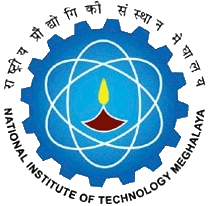 National Institute of Technology MeghalayaAn Institute of National ImportanceNational Institute of Technology MeghalayaAn Institute of National ImportanceNational Institute of Technology MeghalayaAn Institute of National ImportanceNational Institute of Technology MeghalayaAn Institute of National ImportanceNational Institute of Technology MeghalayaAn Institute of National ImportanceNational Institute of Technology MeghalayaAn Institute of National ImportanceNational Institute of Technology MeghalayaAn Institute of National ImportanceNational Institute of Technology MeghalayaAn Institute of National ImportanceNational Institute of Technology MeghalayaAn Institute of National ImportanceNational Institute of Technology MeghalayaAn Institute of National ImportanceNational Institute of Technology MeghalayaAn Institute of National ImportanceNational Institute of Technology MeghalayaAn Institute of National ImportanceNational Institute of Technology MeghalayaAn Institute of National ImportanceNational Institute of Technology MeghalayaAn Institute of National ImportanceNational Institute of Technology MeghalayaAn Institute of National ImportanceNational Institute of Technology MeghalayaAn Institute of National ImportanceNational Institute of Technology MeghalayaAn Institute of National ImportanceNational Institute of Technology MeghalayaAn Institute of National ImportanceNational Institute of Technology MeghalayaAn Institute of National ImportanceNational Institute of Technology MeghalayaAn Institute of National ImportanceNational Institute of Technology MeghalayaAn Institute of National ImportanceNational Institute of Technology MeghalayaAn Institute of National ImportanceNational Institute of Technology MeghalayaAn Institute of National ImportanceCURRICULUMCURRICULUMCURRICULUMCURRICULUMCURRICULUMCURRICULUMCURRICULUMProgrammeProgrammeProgrammeProgrammeBachelor of Technology in Civil EngineeringBachelor of Technology in Civil EngineeringBachelor of Technology in Civil EngineeringBachelor of Technology in Civil EngineeringBachelor of Technology in Civil EngineeringBachelor of Technology in Civil EngineeringBachelor of Technology in Civil EngineeringBachelor of Technology in Civil EngineeringBachelor of Technology in Civil EngineeringBachelor of Technology in Civil EngineeringBachelor of Technology in Civil EngineeringBachelor of Technology in Civil EngineeringBachelor of Technology in Civil EngineeringYear of RegulationYear of RegulationYear of RegulationYear of RegulationYear of RegulationYear of RegulationYear of RegulationYear of RegulationYear of RegulationYear of Regulation2019201920192019201920192019DepartmentDepartmentDepartmentDepartmentCivil EngineeringCivil EngineeringCivil EngineeringCivil EngineeringCivil EngineeringCivil EngineeringCivil EngineeringCivil EngineeringCivil EngineeringCivil EngineeringCivil EngineeringCivil EngineeringCivil EngineeringSemesterSemesterSemesterSemesterSemesterSemesterSemesterSemesterSemesterSemesterVIIVIIVIIVIIVIIVIIVIICourseCodeCourseCodeCourse NameCourse NameCourse NameCourse NameCourse NameCourse NameCourse NameCourse NamePre requisitePre requisitePre requisitePre requisiteCredit StructureCredit StructureCredit StructureCredit StructureCredit StructureCredit StructureCredit StructureCredit StructureMarks DistributionMarks DistributionMarks DistributionMarks DistributionMarks DistributionMarks DistributionMarks DistributionMarks DistributionMarks DistributionMarks DistributionMarks DistributionMarks DistributionCourseCodeCourseCodeCourse NameCourse NameCourse NameCourse NameCourse NameCourse NameCourse NameCourse NamePre requisitePre requisitePre requisitePre requisiteLLTTTPCCINTINTINTMIDMIDMIDENDENDENDENDTotalTotalCE411CE411Transportation Engineering IITransportation Engineering IITransportation Engineering IITransportation Engineering IITransportation Engineering IITransportation Engineering IITransportation Engineering IITransportation Engineering IINilNilNilNil33000033505050505050100100100100200200CourseObjectivesCourseObjectivesTo gain knowledge about fundamental traffic parameters and their relationship.To gain knowledge about fundamental traffic parameters and their relationship.To gain knowledge about fundamental traffic parameters and their relationship.To gain knowledge about fundamental traffic parameters and their relationship.To gain knowledge about fundamental traffic parameters and their relationship.To gain knowledge about fundamental traffic parameters and their relationship.To gain knowledge about fundamental traffic parameters and their relationship.To gain knowledge about fundamental traffic parameters and their relationship.To gain knowledge about fundamental traffic parameters and their relationship.To gain knowledge about fundamental traffic parameters and their relationship.Course OutcomesCourse OutcomesCourse OutcomesCourse OutcomesCO1CO1CO1Demonstrate the clear understanding of the factors influencing road vehicle performanceDemonstrate the clear understanding of the factors influencing road vehicle performanceDemonstrate the clear understanding of the factors influencing road vehicle performanceDemonstrate the clear understanding of the factors influencing road vehicle performanceDemonstrate the clear understanding of the factors influencing road vehicle performanceDemonstrate the clear understanding of the factors influencing road vehicle performanceDemonstrate the clear understanding of the factors influencing road vehicle performanceDemonstrate the clear understanding of the factors influencing road vehicle performanceDemonstrate the clear understanding of the factors influencing road vehicle performanceDemonstrate the clear understanding of the factors influencing road vehicle performanceDemonstrate the clear understanding of the factors influencing road vehicle performanceDemonstrate the clear understanding of the factors influencing road vehicle performanceDemonstrate the clear understanding of the factors influencing road vehicle performanceDemonstrate the clear understanding of the factors influencing road vehicle performanceDemonstrate the clear understanding of the factors influencing road vehicle performanceCourseObjectivesCourseObjectivesObtain a basic Knowledge of the fundamental issues in traffic engineeringObtain a basic Knowledge of the fundamental issues in traffic engineeringObtain a basic Knowledge of the fundamental issues in traffic engineeringObtain a basic Knowledge of the fundamental issues in traffic engineeringObtain a basic Knowledge of the fundamental issues in traffic engineeringObtain a basic Knowledge of the fundamental issues in traffic engineeringObtain a basic Knowledge of the fundamental issues in traffic engineeringObtain a basic Knowledge of the fundamental issues in traffic engineeringObtain a basic Knowledge of the fundamental issues in traffic engineeringObtain a basic Knowledge of the fundamental issues in traffic engineeringCourse OutcomesCourse OutcomesCourse OutcomesCourse OutcomesCO2CO2CO2Learn critical procedures for highway capacity and level of service analysis.Learn critical procedures for highway capacity and level of service analysis.Learn critical procedures for highway capacity and level of service analysis.Learn critical procedures for highway capacity and level of service analysis.Learn critical procedures for highway capacity and level of service analysis.Learn critical procedures for highway capacity and level of service analysis.Learn critical procedures for highway capacity and level of service analysis.Learn critical procedures for highway capacity and level of service analysis.Learn critical procedures for highway capacity and level of service analysis.Learn critical procedures for highway capacity and level of service analysis.Learn critical procedures for highway capacity and level of service analysis.Learn critical procedures for highway capacity and level of service analysis.Learn critical procedures for highway capacity and level of service analysis.Learn critical procedures for highway capacity and level of service analysis.Learn critical procedures for highway capacity and level of service analysis.CourseObjectivesCourseObjectivesTo study about various traffic management system.To study about various traffic management system.To study about various traffic management system.To study about various traffic management system.To study about various traffic management system.To study about various traffic management system.To study about various traffic management system.To study about various traffic management system.To study about various traffic management system.To study about various traffic management system.Course OutcomesCourse OutcomesCourse OutcomesCourse OutcomesCO3CO3CO3Correlate the traffic signal theory and elements of traffic signal Operations.Correlate the traffic signal theory and elements of traffic signal Operations.Correlate the traffic signal theory and elements of traffic signal Operations.Correlate the traffic signal theory and elements of traffic signal Operations.Correlate the traffic signal theory and elements of traffic signal Operations.Correlate the traffic signal theory and elements of traffic signal Operations.Correlate the traffic signal theory and elements of traffic signal Operations.Correlate the traffic signal theory and elements of traffic signal Operations.Correlate the traffic signal theory and elements of traffic signal Operations.Correlate the traffic signal theory and elements of traffic signal Operations.Correlate the traffic signal theory and elements of traffic signal Operations.Correlate the traffic signal theory and elements of traffic signal Operations.Correlate the traffic signal theory and elements of traffic signal Operations.Correlate the traffic signal theory and elements of traffic signal Operations.Correlate the traffic signal theory and elements of traffic signal Operations.CourseObjectivesCourseObjectivesTo develop understanding of airport planning process, plan and design basic airport facilities such as runways, taxiways, etc.To develop understanding of airport planning process, plan and design basic airport facilities such as runways, taxiways, etc.To develop understanding of airport planning process, plan and design basic airport facilities such as runways, taxiways, etc.To develop understanding of airport planning process, plan and design basic airport facilities such as runways, taxiways, etc.To develop understanding of airport planning process, plan and design basic airport facilities such as runways, taxiways, etc.To develop understanding of airport planning process, plan and design basic airport facilities such as runways, taxiways, etc.To develop understanding of airport planning process, plan and design basic airport facilities such as runways, taxiways, etc.To develop understanding of airport planning process, plan and design basic airport facilities such as runways, taxiways, etc.To develop understanding of airport planning process, plan and design basic airport facilities such as runways, taxiways, etc.To develop understanding of airport planning process, plan and design basic airport facilities such as runways, taxiways, etc.Course OutcomesCourse OutcomesCourse OutcomesCourse OutcomesCO4CO4CO4Understand basic of airport planningUnderstand basic of airport planningUnderstand basic of airport planningUnderstand basic of airport planningUnderstand basic of airport planningUnderstand basic of airport planningUnderstand basic of airport planningUnderstand basic of airport planningUnderstand basic of airport planningUnderstand basic of airport planningUnderstand basic of airport planningUnderstand basic of airport planningUnderstand basic of airport planningUnderstand basic of airport planningUnderstand basic of airport planningCourseObjectivesCourseObjectivesTo develop understanding of harbour layoutTo develop understanding of harbour layoutTo develop understanding of harbour layoutTo develop understanding of harbour layoutTo develop understanding of harbour layoutTo develop understanding of harbour layoutTo develop understanding of harbour layoutTo develop understanding of harbour layoutTo develop understanding of harbour layoutTo develop understanding of harbour layoutCourse OutcomesCourse OutcomesCourse OutcomesCourse OutcomesCO5CO5CO5Basic understanding of harbour engineeringBasic understanding of harbour engineeringBasic understanding of harbour engineeringBasic understanding of harbour engineeringBasic understanding of harbour engineeringBasic understanding of harbour engineeringBasic understanding of harbour engineeringBasic understanding of harbour engineeringBasic understanding of harbour engineeringBasic understanding of harbour engineeringBasic understanding of harbour engineeringBasic understanding of harbour engineeringBasic understanding of harbour engineeringBasic understanding of harbour engineeringBasic understanding of harbour engineeringCourseObjectivesCourseObjectivesCourse OutcomesCourse OutcomesCourse OutcomesCourse OutcomesNo.COsCOsMapping with Program Outcomes (POs)Mapping with Program Outcomes (POs)Mapping with Program Outcomes (POs)Mapping with Program Outcomes (POs)Mapping with Program Outcomes (POs)Mapping with Program Outcomes (POs)Mapping with Program Outcomes (POs)Mapping with Program Outcomes (POs)Mapping with Program Outcomes (POs)Mapping with Program Outcomes (POs)Mapping with Program Outcomes (POs)Mapping with Program Outcomes (POs)Mapping with Program Outcomes (POs)Mapping with Program Outcomes (POs)Mapping with Program Outcomes (POs)Mapping with Program Outcomes (POs)Mapping with Program Outcomes (POs)Mapping with Program Outcomes (POs)Mapping with Program Outcomes (POs)Mapping with Program Outcomes (POs)Mapping with Program Outcomes (POs)Mapping with Program Outcomes (POs)Mapping with Program Outcomes (POs)Mapping with PSOsMapping with PSOsMapping with PSOsMapping with PSOsMapping with PSOsMapping with PSOsMapping with PSOsMapping with PSOsNo.COsCOsPO1PO1PO2PO3PO4PO5PO6PO6PO7PO7PO8PO8PO9PO9PO9PO10PO10PO10PO11PO11PO12PO12PO12PSO1PSO1PSO1PSO2PSO2PSO2PSO2PSO31CO1CO133211---------------111111333312CO2CO2331-----------------111111333313CO3CO322211-22------------111222----14CO4CO42221----------------111333222215CO5CO5------11------------11111111111SYLLABUSSYLLABUSSYLLABUSSYLLABUSSYLLABUSSYLLABUSSYLLABUSSYLLABUSSYLLABUSSYLLABUSSYLLABUSSYLLABUSSYLLABUSSYLLABUSSYLLABUSSYLLABUSSYLLABUSSYLLABUSSYLLABUSSYLLABUSSYLLABUSSYLLABUSSYLLABUSSYLLABUSSYLLABUSSYLLABUSSYLLABUSSYLLABUSSYLLABUSSYLLABUSSYLLABUSSYLLABUSSYLLABUSSYLLABUSNo.ContentContentContentContentContentContentContentContentContentContentContentContentContentContentContentContentContentContentContentContentContentContentContentHoursHoursHoursHoursHoursHoursHoursCOsCOsCOsIScope of Traffic Engineering & Study of its elements: Introduction, Road User andVehicle Characteristics and their effect on Road Traffic; Traffic Volume Studies, Speed Studies: Spot Speed , Speed and Delay Study, Origin-Destination studies.Scope of Traffic Engineering & Study of its elements: Introduction, Road User andVehicle Characteristics and their effect on Road Traffic; Traffic Volume Studies, Speed Studies: Spot Speed , Speed and Delay Study, Origin-Destination studies.Scope of Traffic Engineering & Study of its elements: Introduction, Road User andVehicle Characteristics and their effect on Road Traffic; Traffic Volume Studies, Speed Studies: Spot Speed , Speed and Delay Study, Origin-Destination studies.Scope of Traffic Engineering & Study of its elements: Introduction, Road User andVehicle Characteristics and their effect on Road Traffic; Traffic Volume Studies, Speed Studies: Spot Speed , Speed and Delay Study, Origin-Destination studies.Scope of Traffic Engineering & Study of its elements: Introduction, Road User andVehicle Characteristics and their effect on Road Traffic; Traffic Volume Studies, Speed Studies: Spot Speed , Speed and Delay Study, Origin-Destination studies.Scope of Traffic Engineering & Study of its elements: Introduction, Road User andVehicle Characteristics and their effect on Road Traffic; Traffic Volume Studies, Speed Studies: Spot Speed , Speed and Delay Study, Origin-Destination studies.Scope of Traffic Engineering & Study of its elements: Introduction, Road User andVehicle Characteristics and their effect on Road Traffic; Traffic Volume Studies, Speed Studies: Spot Speed , Speed and Delay Study, Origin-Destination studies.Scope of Traffic Engineering & Study of its elements: Introduction, Road User andVehicle Characteristics and their effect on Road Traffic; Traffic Volume Studies, Speed Studies: Spot Speed , Speed and Delay Study, Origin-Destination studies.Scope of Traffic Engineering & Study of its elements: Introduction, Road User andVehicle Characteristics and their effect on Road Traffic; Traffic Volume Studies, Speed Studies: Spot Speed , Speed and Delay Study, Origin-Destination studies.Scope of Traffic Engineering & Study of its elements: Introduction, Road User andVehicle Characteristics and their effect on Road Traffic; Traffic Volume Studies, Speed Studies: Spot Speed , Speed and Delay Study, Origin-Destination studies.Scope of Traffic Engineering & Study of its elements: Introduction, Road User andVehicle Characteristics and their effect on Road Traffic; Traffic Volume Studies, Speed Studies: Spot Speed , Speed and Delay Study, Origin-Destination studies.Scope of Traffic Engineering & Study of its elements: Introduction, Road User andVehicle Characteristics and their effect on Road Traffic; Traffic Volume Studies, Speed Studies: Spot Speed , Speed and Delay Study, Origin-Destination studies.Scope of Traffic Engineering & Study of its elements: Introduction, Road User andVehicle Characteristics and their effect on Road Traffic; Traffic Volume Studies, Speed Studies: Spot Speed , Speed and Delay Study, Origin-Destination studies.Scope of Traffic Engineering & Study of its elements: Introduction, Road User andVehicle Characteristics and their effect on Road Traffic; Traffic Volume Studies, Speed Studies: Spot Speed , Speed and Delay Study, Origin-Destination studies.Scope of Traffic Engineering & Study of its elements: Introduction, Road User andVehicle Characteristics and their effect on Road Traffic; Traffic Volume Studies, Speed Studies: Spot Speed , Speed and Delay Study, Origin-Destination studies.Scope of Traffic Engineering & Study of its elements: Introduction, Road User andVehicle Characteristics and their effect on Road Traffic; Traffic Volume Studies, Speed Studies: Spot Speed , Speed and Delay Study, Origin-Destination studies.Scope of Traffic Engineering & Study of its elements: Introduction, Road User andVehicle Characteristics and their effect on Road Traffic; Traffic Volume Studies, Speed Studies: Spot Speed , Speed and Delay Study, Origin-Destination studies.Scope of Traffic Engineering & Study of its elements: Introduction, Road User andVehicle Characteristics and their effect on Road Traffic; Traffic Volume Studies, Speed Studies: Spot Speed , Speed and Delay Study, Origin-Destination studies.Scope of Traffic Engineering & Study of its elements: Introduction, Road User andVehicle Characteristics and their effect on Road Traffic; Traffic Volume Studies, Speed Studies: Spot Speed , Speed and Delay Study, Origin-Destination studies.Scope of Traffic Engineering & Study of its elements: Introduction, Road User andVehicle Characteristics and their effect on Road Traffic; Traffic Volume Studies, Speed Studies: Spot Speed , Speed and Delay Study, Origin-Destination studies.Scope of Traffic Engineering & Study of its elements: Introduction, Road User andVehicle Characteristics and their effect on Road Traffic; Traffic Volume Studies, Speed Studies: Spot Speed , Speed and Delay Study, Origin-Destination studies.Scope of Traffic Engineering & Study of its elements: Introduction, Road User andVehicle Characteristics and their effect on Road Traffic; Traffic Volume Studies, Speed Studies: Spot Speed , Speed and Delay Study, Origin-Destination studies.Scope of Traffic Engineering & Study of its elements: Introduction, Road User andVehicle Characteristics and their effect on Road Traffic; Traffic Volume Studies, Speed Studies: Spot Speed , Speed and Delay Study, Origin-Destination studies.09090909090909CO1CO1CO1IScope of Traffic Engineering & Study of its elements: Introduction, Road User andVehicle Characteristics and their effect on Road Traffic; Traffic Volume Studies, Speed Studies: Spot Speed , Speed and Delay Study, Origin-Destination studies.Scope of Traffic Engineering & Study of its elements: Introduction, Road User andVehicle Characteristics and their effect on Road Traffic; Traffic Volume Studies, Speed Studies: Spot Speed , Speed and Delay Study, Origin-Destination studies.Scope of Traffic Engineering & Study of its elements: Introduction, Road User andVehicle Characteristics and their effect on Road Traffic; Traffic Volume Studies, Speed Studies: Spot Speed , Speed and Delay Study, Origin-Destination studies.Scope of Traffic Engineering & Study of its elements: Introduction, Road User andVehicle Characteristics and their effect on Road Traffic; Traffic Volume Studies, Speed Studies: Spot Speed , Speed and Delay Study, Origin-Destination studies.Scope of Traffic Engineering & Study of its elements: Introduction, Road User andVehicle Characteristics and their effect on Road Traffic; Traffic Volume Studies, Speed Studies: Spot Speed , Speed and Delay Study, Origin-Destination studies.Scope of Traffic Engineering & Study of its elements: Introduction, Road User andVehicle Characteristics and their effect on Road Traffic; Traffic Volume Studies, Speed Studies: Spot Speed , Speed and Delay Study, Origin-Destination studies.Scope of Traffic Engineering & Study of its elements: Introduction, Road User andVehicle Characteristics and their effect on Road Traffic; Traffic Volume Studies, Speed Studies: Spot Speed , Speed and Delay Study, Origin-Destination studies.Scope of Traffic Engineering & Study of its elements: Introduction, Road User andVehicle Characteristics and their effect on Road Traffic; Traffic Volume Studies, Speed Studies: Spot Speed , Speed and Delay Study, Origin-Destination studies.Scope of Traffic Engineering & Study of its elements: Introduction, Road User andVehicle Characteristics and their effect on Road Traffic; Traffic Volume Studies, Speed Studies: Spot Speed , Speed and Delay Study, Origin-Destination studies.Scope of Traffic Engineering & Study of its elements: Introduction, Road User andVehicle Characteristics and their effect on Road Traffic; Traffic Volume Studies, Speed Studies: Spot Speed , Speed and Delay Study, Origin-Destination studies.Scope of Traffic Engineering & Study of its elements: Introduction, Road User andVehicle Characteristics and their effect on Road Traffic; Traffic Volume Studies, Speed Studies: Spot Speed , Speed and Delay Study, Origin-Destination studies.Scope of Traffic Engineering & Study of its elements: Introduction, Road User andVehicle Characteristics and their effect on Road Traffic; Traffic Volume Studies, Speed Studies: Spot Speed , Speed and Delay Study, Origin-Destination studies.Scope of Traffic Engineering & Study of its elements: Introduction, Road User andVehicle Characteristics and their effect on Road Traffic; Traffic Volume Studies, Speed Studies: Spot Speed , Speed and Delay Study, Origin-Destination studies.Scope of Traffic Engineering & Study of its elements: Introduction, Road User andVehicle Characteristics and their effect on Road Traffic; Traffic Volume Studies, Speed Studies: Spot Speed , Speed and Delay Study, Origin-Destination studies.Scope of Traffic Engineering & Study of its elements: Introduction, Road User andVehicle Characteristics and their effect on Road Traffic; Traffic Volume Studies, Speed Studies: Spot Speed , Speed and Delay Study, Origin-Destination studies.Scope of Traffic Engineering & Study of its elements: Introduction, Road User andVehicle Characteristics and their effect on Road Traffic; Traffic Volume Studies, Speed Studies: Spot Speed , Speed and Delay Study, Origin-Destination studies.Scope of Traffic Engineering & Study of its elements: Introduction, Road User andVehicle Characteristics and their effect on Road Traffic; Traffic Volume Studies, Speed Studies: Spot Speed , Speed and Delay Study, Origin-Destination studies.Scope of Traffic Engineering & Study of its elements: Introduction, Road User andVehicle Characteristics and their effect on Road Traffic; Traffic Volume Studies, Speed Studies: Spot Speed , Speed and Delay Study, Origin-Destination studies.Scope of Traffic Engineering & Study of its elements: Introduction, Road User andVehicle Characteristics and their effect on Road Traffic; Traffic Volume Studies, Speed Studies: Spot Speed , Speed and Delay Study, Origin-Destination studies.Scope of Traffic Engineering & Study of its elements: Introduction, Road User andVehicle Characteristics and their effect on Road Traffic; Traffic Volume Studies, Speed Studies: Spot Speed , Speed and Delay Study, Origin-Destination studies.Scope of Traffic Engineering & Study of its elements: Introduction, Road User andVehicle Characteristics and their effect on Road Traffic; Traffic Volume Studies, Speed Studies: Spot Speed , Speed and Delay Study, Origin-Destination studies.Scope of Traffic Engineering & Study of its elements: Introduction, Road User andVehicle Characteristics and their effect on Road Traffic; Traffic Volume Studies, Speed Studies: Spot Speed , Speed and Delay Study, Origin-Destination studies.Scope of Traffic Engineering & Study of its elements: Introduction, Road User andVehicle Characteristics and their effect on Road Traffic; Traffic Volume Studies, Speed Studies: Spot Speed , Speed and Delay Study, Origin-Destination studies.09090909090909C02C02C02IScope of Traffic Engineering & Study of its elements: Introduction, Road User andVehicle Characteristics and their effect on Road Traffic; Traffic Volume Studies, Speed Studies: Spot Speed , Speed and Delay Study, Origin-Destination studies.Scope of Traffic Engineering & Study of its elements: Introduction, Road User andVehicle Characteristics and their effect on Road Traffic; Traffic Volume Studies, Speed Studies: Spot Speed , Speed and Delay Study, Origin-Destination studies.Scope of Traffic Engineering & Study of its elements: Introduction, Road User andVehicle Characteristics and their effect on Road Traffic; Traffic Volume Studies, Speed Studies: Spot Speed , Speed and Delay Study, Origin-Destination studies.Scope of Traffic Engineering & Study of its elements: Introduction, Road User andVehicle Characteristics and their effect on Road Traffic; Traffic Volume Studies, Speed Studies: Spot Speed , Speed and Delay Study, Origin-Destination studies.Scope of Traffic Engineering & Study of its elements: Introduction, Road User andVehicle Characteristics and their effect on Road Traffic; Traffic Volume Studies, Speed Studies: Spot Speed , Speed and Delay Study, Origin-Destination studies.Scope of Traffic Engineering & Study of its elements: Introduction, Road User andVehicle Characteristics and their effect on Road Traffic; Traffic Volume Studies, Speed Studies: Spot Speed , Speed and Delay Study, Origin-Destination studies.Scope of Traffic Engineering & Study of its elements: Introduction, Road User andVehicle Characteristics and their effect on Road Traffic; Traffic Volume Studies, Speed Studies: Spot Speed , Speed and Delay Study, Origin-Destination studies.Scope of Traffic Engineering & Study of its elements: Introduction, Road User andVehicle Characteristics and their effect on Road Traffic; Traffic Volume Studies, Speed Studies: Spot Speed , Speed and Delay Study, Origin-Destination studies.Scope of Traffic Engineering & Study of its elements: Introduction, Road User andVehicle Characteristics and their effect on Road Traffic; Traffic Volume Studies, Speed Studies: Spot Speed , Speed and Delay Study, Origin-Destination studies.Scope of Traffic Engineering & Study of its elements: Introduction, Road User andVehicle Characteristics and their effect on Road Traffic; Traffic Volume Studies, Speed Studies: Spot Speed , Speed and Delay Study, Origin-Destination studies.Scope of Traffic Engineering & Study of its elements: Introduction, Road User andVehicle Characteristics and their effect on Road Traffic; Traffic Volume Studies, Speed Studies: Spot Speed , Speed and Delay Study, Origin-Destination studies.Scope of Traffic Engineering & Study of its elements: Introduction, Road User andVehicle Characteristics and their effect on Road Traffic; Traffic Volume Studies, Speed Studies: Spot Speed , Speed and Delay Study, Origin-Destination studies.Scope of Traffic Engineering & Study of its elements: Introduction, Road User andVehicle Characteristics and their effect on Road Traffic; Traffic Volume Studies, Speed Studies: Spot Speed , Speed and Delay Study, Origin-Destination studies.Scope of Traffic Engineering & Study of its elements: Introduction, Road User andVehicle Characteristics and their effect on Road Traffic; Traffic Volume Studies, Speed Studies: Spot Speed , Speed and Delay Study, Origin-Destination studies.Scope of Traffic Engineering & Study of its elements: Introduction, Road User andVehicle Characteristics and their effect on Road Traffic; Traffic Volume Studies, Speed Studies: Spot Speed , Speed and Delay Study, Origin-Destination studies.Scope of Traffic Engineering & Study of its elements: Introduction, Road User andVehicle Characteristics and their effect on Road Traffic; Traffic Volume Studies, Speed Studies: Spot Speed , Speed and Delay Study, Origin-Destination studies.Scope of Traffic Engineering & Study of its elements: Introduction, Road User andVehicle Characteristics and their effect on Road Traffic; Traffic Volume Studies, Speed Studies: Spot Speed , Speed and Delay Study, Origin-Destination studies.Scope of Traffic Engineering & Study of its elements: Introduction, Road User andVehicle Characteristics and their effect on Road Traffic; Traffic Volume Studies, Speed Studies: Spot Speed , Speed and Delay Study, Origin-Destination studies.Scope of Traffic Engineering & Study of its elements: Introduction, Road User andVehicle Characteristics and their effect on Road Traffic; Traffic Volume Studies, Speed Studies: Spot Speed , Speed and Delay Study, Origin-Destination studies.Scope of Traffic Engineering & Study of its elements: Introduction, Road User andVehicle Characteristics and their effect on Road Traffic; Traffic Volume Studies, Speed Studies: Spot Speed , Speed and Delay Study, Origin-Destination studies.Scope of Traffic Engineering & Study of its elements: Introduction, Road User andVehicle Characteristics and their effect on Road Traffic; Traffic Volume Studies, Speed Studies: Spot Speed , Speed and Delay Study, Origin-Destination studies.Scope of Traffic Engineering & Study of its elements: Introduction, Road User andVehicle Characteristics and their effect on Road Traffic; Traffic Volume Studies, Speed Studies: Spot Speed , Speed and Delay Study, Origin-Destination studies.Scope of Traffic Engineering & Study of its elements: Introduction, Road User andVehicle Characteristics and their effect on Road Traffic; Traffic Volume Studies, Speed Studies: Spot Speed , Speed and Delay Study, Origin-Destination studies.09090909090909IScope of Traffic Engineering & Study of its elements: Introduction, Road User andVehicle Characteristics and their effect on Road Traffic; Traffic Volume Studies, Speed Studies: Spot Speed , Speed and Delay Study, Origin-Destination studies.Scope of Traffic Engineering & Study of its elements: Introduction, Road User andVehicle Characteristics and their effect on Road Traffic; Traffic Volume Studies, Speed Studies: Spot Speed , Speed and Delay Study, Origin-Destination studies.Scope of Traffic Engineering & Study of its elements: Introduction, Road User andVehicle Characteristics and their effect on Road Traffic; Traffic Volume Studies, Speed Studies: Spot Speed , Speed and Delay Study, Origin-Destination studies.Scope of Traffic Engineering & Study of its elements: Introduction, Road User andVehicle Characteristics and their effect on Road Traffic; Traffic Volume Studies, Speed Studies: Spot Speed , Speed and Delay Study, Origin-Destination studies.Scope of Traffic Engineering & Study of its elements: Introduction, Road User andVehicle Characteristics and their effect on Road Traffic; Traffic Volume Studies, Speed Studies: Spot Speed , Speed and Delay Study, Origin-Destination studies.Scope of Traffic Engineering & Study of its elements: Introduction, Road User andVehicle Characteristics and their effect on Road Traffic; Traffic Volume Studies, Speed Studies: Spot Speed , Speed and Delay Study, Origin-Destination studies.Scope of Traffic Engineering & Study of its elements: Introduction, Road User andVehicle Characteristics and their effect on Road Traffic; Traffic Volume Studies, Speed Studies: Spot Speed , Speed and Delay Study, Origin-Destination studies.Scope of Traffic Engineering & Study of its elements: Introduction, Road User andVehicle Characteristics and their effect on Road Traffic; Traffic Volume Studies, Speed Studies: Spot Speed , Speed and Delay Study, Origin-Destination studies.Scope of Traffic Engineering & Study of its elements: Introduction, Road User andVehicle Characteristics and their effect on Road Traffic; Traffic Volume Studies, Speed Studies: Spot Speed , Speed and Delay Study, Origin-Destination studies.Scope of Traffic Engineering & Study of its elements: Introduction, Road User andVehicle Characteristics and their effect on Road Traffic; Traffic Volume Studies, Speed Studies: Spot Speed , Speed and Delay Study, Origin-Destination studies.Scope of Traffic Engineering & Study of its elements: Introduction, Road User andVehicle Characteristics and their effect on Road Traffic; Traffic Volume Studies, Speed Studies: Spot Speed , Speed and Delay Study, Origin-Destination studies.Scope of Traffic Engineering & Study of its elements: Introduction, Road User andVehicle Characteristics and their effect on Road Traffic; Traffic Volume Studies, Speed Studies: Spot Speed , Speed and Delay Study, Origin-Destination studies.Scope of Traffic Engineering & Study of its elements: Introduction, Road User andVehicle Characteristics and their effect on Road Traffic; Traffic Volume Studies, Speed Studies: Spot Speed , Speed and Delay Study, Origin-Destination studies.Scope of Traffic Engineering & Study of its elements: Introduction, Road User andVehicle Characteristics and their effect on Road Traffic; Traffic Volume Studies, Speed Studies: Spot Speed , Speed and Delay Study, Origin-Destination studies.Scope of Traffic Engineering & Study of its elements: Introduction, Road User andVehicle Characteristics and their effect on Road Traffic; Traffic Volume Studies, Speed Studies: Spot Speed , Speed and Delay Study, Origin-Destination studies.Scope of Traffic Engineering & Study of its elements: Introduction, Road User andVehicle Characteristics and their effect on Road Traffic; Traffic Volume Studies, Speed Studies: Spot Speed , Speed and Delay Study, Origin-Destination studies.Scope of Traffic Engineering & Study of its elements: Introduction, Road User andVehicle Characteristics and their effect on Road Traffic; Traffic Volume Studies, Speed Studies: Spot Speed , Speed and Delay Study, Origin-Destination studies.Scope of Traffic Engineering & Study of its elements: Introduction, Road User andVehicle Characteristics and their effect on Road Traffic; Traffic Volume Studies, Speed Studies: Spot Speed , Speed and Delay Study, Origin-Destination studies.Scope of Traffic Engineering & Study of its elements: Introduction, Road User andVehicle Characteristics and their effect on Road Traffic; Traffic Volume Studies, Speed Studies: Spot Speed , Speed and Delay Study, Origin-Destination studies.Scope of Traffic Engineering & Study of its elements: Introduction, Road User andVehicle Characteristics and their effect on Road Traffic; Traffic Volume Studies, Speed Studies: Spot Speed , Speed and Delay Study, Origin-Destination studies.Scope of Traffic Engineering & Study of its elements: Introduction, Road User andVehicle Characteristics and their effect on Road Traffic; Traffic Volume Studies, Speed Studies: Spot Speed , Speed and Delay Study, Origin-Destination studies.Scope of Traffic Engineering & Study of its elements: Introduction, Road User andVehicle Characteristics and their effect on Road Traffic; Traffic Volume Studies, Speed Studies: Spot Speed , Speed and Delay Study, Origin-Destination studies.Scope of Traffic Engineering & Study of its elements: Introduction, Road User andVehicle Characteristics and their effect on Road Traffic; Traffic Volume Studies, Speed Studies: Spot Speed , Speed and Delay Study, Origin-Destination studies.09090909090909IITraffic Engineering Design: Principles of Road Junction design, Design of Roundabouts, Type of traffic signal, type of traffic signal system, Design of traffic signals, Parking studies and Characteristics.Traffic Engineering Design: Principles of Road Junction design, Design of Roundabouts, Type of traffic signal, type of traffic signal system, Design of traffic signals, Parking studies and Characteristics.Traffic Engineering Design: Principles of Road Junction design, Design of Roundabouts, Type of traffic signal, type of traffic signal system, Design of traffic signals, Parking studies and Characteristics.Traffic Engineering Design: Principles of Road Junction design, Design of Roundabouts, Type of traffic signal, type of traffic signal system, Design of traffic signals, Parking studies and Characteristics.Traffic Engineering Design: Principles of Road Junction design, Design of Roundabouts, Type of traffic signal, type of traffic signal system, Design of traffic signals, Parking studies and Characteristics.Traffic Engineering Design: Principles of Road Junction design, Design of Roundabouts, Type of traffic signal, type of traffic signal system, Design of traffic signals, Parking studies and Characteristics.Traffic Engineering Design: Principles of Road Junction design, Design of Roundabouts, Type of traffic signal, type of traffic signal system, Design of traffic signals, Parking studies and Characteristics.Traffic Engineering Design: Principles of Road Junction design, Design of Roundabouts, Type of traffic signal, type of traffic signal system, Design of traffic signals, Parking studies and Characteristics.Traffic Engineering Design: Principles of Road Junction design, Design of Roundabouts, Type of traffic signal, type of traffic signal system, Design of traffic signals, Parking studies and Characteristics.Traffic Engineering Design: Principles of Road Junction design, Design of Roundabouts, Type of traffic signal, type of traffic signal system, Design of traffic signals, Parking studies and Characteristics.Traffic Engineering Design: Principles of Road Junction design, Design of Roundabouts, Type of traffic signal, type of traffic signal system, Design of traffic signals, Parking studies and Characteristics.Traffic Engineering Design: Principles of Road Junction design, Design of Roundabouts, Type of traffic signal, type of traffic signal system, Design of traffic signals, Parking studies and Characteristics.Traffic Engineering Design: Principles of Road Junction design, Design of Roundabouts, Type of traffic signal, type of traffic signal system, Design of traffic signals, Parking studies and Characteristics.Traffic Engineering Design: Principles of Road Junction design, Design of Roundabouts, Type of traffic signal, type of traffic signal system, Design of traffic signals, Parking studies and Characteristics.Traffic Engineering Design: Principles of Road Junction design, Design of Roundabouts, Type of traffic signal, type of traffic signal system, Design of traffic signals, Parking studies and Characteristics.Traffic Engineering Design: Principles of Road Junction design, Design of Roundabouts, Type of traffic signal, type of traffic signal system, Design of traffic signals, Parking studies and Characteristics.Traffic Engineering Design: Principles of Road Junction design, Design of Roundabouts, Type of traffic signal, type of traffic signal system, Design of traffic signals, Parking studies and Characteristics.Traffic Engineering Design: Principles of Road Junction design, Design of Roundabouts, Type of traffic signal, type of traffic signal system, Design of traffic signals, Parking studies and Characteristics.Traffic Engineering Design: Principles of Road Junction design, Design of Roundabouts, Type of traffic signal, type of traffic signal system, Design of traffic signals, Parking studies and Characteristics.Traffic Engineering Design: Principles of Road Junction design, Design of Roundabouts, Type of traffic signal, type of traffic signal system, Design of traffic signals, Parking studies and Characteristics.Traffic Engineering Design: Principles of Road Junction design, Design of Roundabouts, Type of traffic signal, type of traffic signal system, Design of traffic signals, Parking studies and Characteristics.Traffic Engineering Design: Principles of Road Junction design, Design of Roundabouts, Type of traffic signal, type of traffic signal system, Design of traffic signals, Parking studies and Characteristics.Traffic Engineering Design: Principles of Road Junction design, Design of Roundabouts, Type of traffic signal, type of traffic signal system, Design of traffic signals, Parking studies and Characteristics.09090909090909CO1CO1CO1IITraffic Engineering Design: Principles of Road Junction design, Design of Roundabouts, Type of traffic signal, type of traffic signal system, Design of traffic signals, Parking studies and Characteristics.Traffic Engineering Design: Principles of Road Junction design, Design of Roundabouts, Type of traffic signal, type of traffic signal system, Design of traffic signals, Parking studies and Characteristics.Traffic Engineering Design: Principles of Road Junction design, Design of Roundabouts, Type of traffic signal, type of traffic signal system, Design of traffic signals, Parking studies and Characteristics.Traffic Engineering Design: Principles of Road Junction design, Design of Roundabouts, Type of traffic signal, type of traffic signal system, Design of traffic signals, Parking studies and Characteristics.Traffic Engineering Design: Principles of Road Junction design, Design of Roundabouts, Type of traffic signal, type of traffic signal system, Design of traffic signals, Parking studies and Characteristics.Traffic Engineering Design: Principles of Road Junction design, Design of Roundabouts, Type of traffic signal, type of traffic signal system, Design of traffic signals, Parking studies and Characteristics.Traffic Engineering Design: Principles of Road Junction design, Design of Roundabouts, Type of traffic signal, type of traffic signal system, Design of traffic signals, Parking studies and Characteristics.Traffic Engineering Design: Principles of Road Junction design, Design of Roundabouts, Type of traffic signal, type of traffic signal system, Design of traffic signals, Parking studies and Characteristics.Traffic Engineering Design: Principles of Road Junction design, Design of Roundabouts, Type of traffic signal, type of traffic signal system, Design of traffic signals, Parking studies and Characteristics.Traffic Engineering Design: Principles of Road Junction design, Design of Roundabouts, Type of traffic signal, type of traffic signal system, Design of traffic signals, Parking studies and Characteristics.Traffic Engineering Design: Principles of Road Junction design, Design of Roundabouts, Type of traffic signal, type of traffic signal system, Design of traffic signals, Parking studies and Characteristics.Traffic Engineering Design: Principles of Road Junction design, Design of Roundabouts, Type of traffic signal, type of traffic signal system, Design of traffic signals, Parking studies and Characteristics.Traffic Engineering Design: Principles of Road Junction design, Design of Roundabouts, Type of traffic signal, type of traffic signal system, Design of traffic signals, Parking studies and Characteristics.Traffic Engineering Design: Principles of Road Junction design, Design of Roundabouts, Type of traffic signal, type of traffic signal system, Design of traffic signals, Parking studies and Characteristics.Traffic Engineering Design: Principles of Road Junction design, Design of Roundabouts, Type of traffic signal, type of traffic signal system, Design of traffic signals, Parking studies and Characteristics.Traffic Engineering Design: Principles of Road Junction design, Design of Roundabouts, Type of traffic signal, type of traffic signal system, Design of traffic signals, Parking studies and Characteristics.Traffic Engineering Design: Principles of Road Junction design, Design of Roundabouts, Type of traffic signal, type of traffic signal system, Design of traffic signals, Parking studies and Characteristics.Traffic Engineering Design: Principles of Road Junction design, Design of Roundabouts, Type of traffic signal, type of traffic signal system, Design of traffic signals, Parking studies and Characteristics.Traffic Engineering Design: Principles of Road Junction design, Design of Roundabouts, Type of traffic signal, type of traffic signal system, Design of traffic signals, Parking studies and Characteristics.Traffic Engineering Design: Principles of Road Junction design, Design of Roundabouts, Type of traffic signal, type of traffic signal system, Design of traffic signals, Parking studies and Characteristics.Traffic Engineering Design: Principles of Road Junction design, Design of Roundabouts, Type of traffic signal, type of traffic signal system, Design of traffic signals, Parking studies and Characteristics.Traffic Engineering Design: Principles of Road Junction design, Design of Roundabouts, Type of traffic signal, type of traffic signal system, Design of traffic signals, Parking studies and Characteristics.Traffic Engineering Design: Principles of Road Junction design, Design of Roundabouts, Type of traffic signal, type of traffic signal system, Design of traffic signals, Parking studies and Characteristics.09090909090909C03C03C03IITraffic Engineering Design: Principles of Road Junction design, Design of Roundabouts, Type of traffic signal, type of traffic signal system, Design of traffic signals, Parking studies and Characteristics.Traffic Engineering Design: Principles of Road Junction design, Design of Roundabouts, Type of traffic signal, type of traffic signal system, Design of traffic signals, Parking studies and Characteristics.Traffic Engineering Design: Principles of Road Junction design, Design of Roundabouts, Type of traffic signal, type of traffic signal system, Design of traffic signals, Parking studies and Characteristics.Traffic Engineering Design: Principles of Road Junction design, Design of Roundabouts, Type of traffic signal, type of traffic signal system, Design of traffic signals, Parking studies and Characteristics.Traffic Engineering Design: Principles of Road Junction design, Design of Roundabouts, Type of traffic signal, type of traffic signal system, Design of traffic signals, Parking studies and Characteristics.Traffic Engineering Design: Principles of Road Junction design, Design of Roundabouts, Type of traffic signal, type of traffic signal system, Design of traffic signals, Parking studies and Characteristics.Traffic Engineering Design: Principles of Road Junction design, Design of Roundabouts, Type of traffic signal, type of traffic signal system, Design of traffic signals, Parking studies and Characteristics.Traffic Engineering Design: Principles of Road Junction design, Design of Roundabouts, Type of traffic signal, type of traffic signal system, Design of traffic signals, Parking studies and Characteristics.Traffic Engineering Design: Principles of Road Junction design, Design of Roundabouts, Type of traffic signal, type of traffic signal system, Design of traffic signals, Parking studies and Characteristics.Traffic Engineering Design: Principles of Road Junction design, Design of Roundabouts, Type of traffic signal, type of traffic signal system, Design of traffic signals, Parking studies and Characteristics.Traffic Engineering Design: Principles of Road Junction design, Design of Roundabouts, Type of traffic signal, type of traffic signal system, Design of traffic signals, Parking studies and Characteristics.Traffic Engineering Design: Principles of Road Junction design, Design of Roundabouts, Type of traffic signal, type of traffic signal system, Design of traffic signals, Parking studies and Characteristics.Traffic Engineering Design: Principles of Road Junction design, Design of Roundabouts, Type of traffic signal, type of traffic signal system, Design of traffic signals, Parking studies and Characteristics.Traffic Engineering Design: Principles of Road Junction design, Design of Roundabouts, Type of traffic signal, type of traffic signal system, Design of traffic signals, Parking studies and Characteristics.Traffic Engineering Design: Principles of Road Junction design, Design of Roundabouts, Type of traffic signal, type of traffic signal system, Design of traffic signals, Parking studies and Characteristics.Traffic Engineering Design: Principles of Road Junction design, Design of Roundabouts, Type of traffic signal, type of traffic signal system, Design of traffic signals, Parking studies and Characteristics.Traffic Engineering Design: Principles of Road Junction design, Design of Roundabouts, Type of traffic signal, type of traffic signal system, Design of traffic signals, Parking studies and Characteristics.Traffic Engineering Design: Principles of Road Junction design, Design of Roundabouts, Type of traffic signal, type of traffic signal system, Design of traffic signals, Parking studies and Characteristics.Traffic Engineering Design: Principles of Road Junction design, Design of Roundabouts, Type of traffic signal, type of traffic signal system, Design of traffic signals, Parking studies and Characteristics.Traffic Engineering Design: Principles of Road Junction design, Design of Roundabouts, Type of traffic signal, type of traffic signal system, Design of traffic signals, Parking studies and Characteristics.Traffic Engineering Design: Principles of Road Junction design, Design of Roundabouts, Type of traffic signal, type of traffic signal system, Design of traffic signals, Parking studies and Characteristics.Traffic Engineering Design: Principles of Road Junction design, Design of Roundabouts, Type of traffic signal, type of traffic signal system, Design of traffic signals, Parking studies and Characteristics.Traffic Engineering Design: Principles of Road Junction design, Design of Roundabouts, Type of traffic signal, type of traffic signal system, Design of traffic signals, Parking studies and Characteristics.09090909090909IITraffic Engineering Design: Principles of Road Junction design, Design of Roundabouts, Type of traffic signal, type of traffic signal system, Design of traffic signals, Parking studies and Characteristics.Traffic Engineering Design: Principles of Road Junction design, Design of Roundabouts, Type of traffic signal, type of traffic signal system, Design of traffic signals, Parking studies and Characteristics.Traffic Engineering Design: Principles of Road Junction design, Design of Roundabouts, Type of traffic signal, type of traffic signal system, Design of traffic signals, Parking studies and Characteristics.Traffic Engineering Design: Principles of Road Junction design, Design of Roundabouts, Type of traffic signal, type of traffic signal system, Design of traffic signals, Parking studies and Characteristics.Traffic Engineering Design: Principles of Road Junction design, Design of Roundabouts, Type of traffic signal, type of traffic signal system, Design of traffic signals, Parking studies and Characteristics.Traffic Engineering Design: Principles of Road Junction design, Design of Roundabouts, Type of traffic signal, type of traffic signal system, Design of traffic signals, Parking studies and Characteristics.Traffic Engineering Design: Principles of Road Junction design, Design of Roundabouts, Type of traffic signal, type of traffic signal system, Design of traffic signals, Parking studies and Characteristics.Traffic Engineering Design: Principles of Road Junction design, Design of Roundabouts, Type of traffic signal, type of traffic signal system, Design of traffic signals, Parking studies and Characteristics.Traffic Engineering Design: Principles of Road Junction design, Design of Roundabouts, Type of traffic signal, type of traffic signal system, Design of traffic signals, Parking studies and Characteristics.Traffic Engineering Design: Principles of Road Junction design, Design of Roundabouts, Type of traffic signal, type of traffic signal system, Design of traffic signals, Parking studies and Characteristics.Traffic Engineering Design: Principles of Road Junction design, Design of Roundabouts, Type of traffic signal, type of traffic signal system, Design of traffic signals, Parking studies and Characteristics.Traffic Engineering Design: Principles of Road Junction design, Design of Roundabouts, Type of traffic signal, type of traffic signal system, Design of traffic signals, Parking studies and Characteristics.Traffic Engineering Design: Principles of Road Junction design, Design of Roundabouts, Type of traffic signal, type of traffic signal system, Design of traffic signals, Parking studies and Characteristics.Traffic Engineering Design: Principles of Road Junction design, Design of Roundabouts, Type of traffic signal, type of traffic signal system, Design of traffic signals, Parking studies and Characteristics.Traffic Engineering Design: Principles of Road Junction design, Design of Roundabouts, Type of traffic signal, type of traffic signal system, Design of traffic signals, Parking studies and Characteristics.Traffic Engineering Design: Principles of Road Junction design, Design of Roundabouts, Type of traffic signal, type of traffic signal system, Design of traffic signals, Parking studies and Characteristics.Traffic Engineering Design: Principles of Road Junction design, Design of Roundabouts, Type of traffic signal, type of traffic signal system, Design of traffic signals, Parking studies and Characteristics.Traffic Engineering Design: Principles of Road Junction design, Design of Roundabouts, Type of traffic signal, type of traffic signal system, Design of traffic signals, Parking studies and Characteristics.Traffic Engineering Design: Principles of Road Junction design, Design of Roundabouts, Type of traffic signal, type of traffic signal system, Design of traffic signals, Parking studies and Characteristics.Traffic Engineering Design: Principles of Road Junction design, Design of Roundabouts, Type of traffic signal, type of traffic signal system, Design of traffic signals, Parking studies and Characteristics.Traffic Engineering Design: Principles of Road Junction design, Design of Roundabouts, Type of traffic signal, type of traffic signal system, Design of traffic signals, Parking studies and Characteristics.Traffic Engineering Design: Principles of Road Junction design, Design of Roundabouts, Type of traffic signal, type of traffic signal system, Design of traffic signals, Parking studies and Characteristics.Traffic Engineering Design: Principles of Road Junction design, Design of Roundabouts, Type of traffic signal, type of traffic signal system, Design of traffic signals, Parking studies and Characteristics.09090909090909IIIAirport Engineering: Requirements of airport and airport Planning, Airport Classifications, Factors in Airport Site Selection,, Planning of Terminal Area, and different Layouts, Location of Gates, Types of Runway patterns, Runway Layout, Runway Length, Geometric Design of Runways, Layout of Taxiways, Exit or Turnaround Taxiways, Apron and Hangers.Airport Engineering: Requirements of airport and airport Planning, Airport Classifications, Factors in Airport Site Selection,, Planning of Terminal Area, and different Layouts, Location of Gates, Types of Runway patterns, Runway Layout, Runway Length, Geometric Design of Runways, Layout of Taxiways, Exit or Turnaround Taxiways, Apron and Hangers.Airport Engineering: Requirements of airport and airport Planning, Airport Classifications, Factors in Airport Site Selection,, Planning of Terminal Area, and different Layouts, Location of Gates, Types of Runway patterns, Runway Layout, Runway Length, Geometric Design of Runways, Layout of Taxiways, Exit or Turnaround Taxiways, Apron and Hangers.Airport Engineering: Requirements of airport and airport Planning, Airport Classifications, Factors in Airport Site Selection,, Planning of Terminal Area, and different Layouts, Location of Gates, Types of Runway patterns, Runway Layout, Runway Length, Geometric Design of Runways, Layout of Taxiways, Exit or Turnaround Taxiways, Apron and Hangers.Airport Engineering: Requirements of airport and airport Planning, Airport Classifications, Factors in Airport Site Selection,, Planning of Terminal Area, and different Layouts, Location of Gates, Types of Runway patterns, Runway Layout, Runway Length, Geometric Design of Runways, Layout of Taxiways, Exit or Turnaround Taxiways, Apron and Hangers.Airport Engineering: Requirements of airport and airport Planning, Airport Classifications, Factors in Airport Site Selection,, Planning of Terminal Area, and different Layouts, Location of Gates, Types of Runway patterns, Runway Layout, Runway Length, Geometric Design of Runways, Layout of Taxiways, Exit or Turnaround Taxiways, Apron and Hangers.Airport Engineering: Requirements of airport and airport Planning, Airport Classifications, Factors in Airport Site Selection,, Planning of Terminal Area, and different Layouts, Location of Gates, Types of Runway patterns, Runway Layout, Runway Length, Geometric Design of Runways, Layout of Taxiways, Exit or Turnaround Taxiways, Apron and Hangers.Airport Engineering: Requirements of airport and airport Planning, Airport Classifications, Factors in Airport Site Selection,, Planning of Terminal Area, and different Layouts, Location of Gates, Types of Runway patterns, Runway Layout, Runway Length, Geometric Design of Runways, Layout of Taxiways, Exit or Turnaround Taxiways, Apron and Hangers.Airport Engineering: Requirements of airport and airport Planning, Airport Classifications, Factors in Airport Site Selection,, Planning of Terminal Area, and different Layouts, Location of Gates, Types of Runway patterns, Runway Layout, Runway Length, Geometric Design of Runways, Layout of Taxiways, Exit or Turnaround Taxiways, Apron and Hangers.Airport Engineering: Requirements of airport and airport Planning, Airport Classifications, Factors in Airport Site Selection,, Planning of Terminal Area, and different Layouts, Location of Gates, Types of Runway patterns, Runway Layout, Runway Length, Geometric Design of Runways, Layout of Taxiways, Exit or Turnaround Taxiways, Apron and Hangers.Airport Engineering: Requirements of airport and airport Planning, Airport Classifications, Factors in Airport Site Selection,, Planning of Terminal Area, and different Layouts, Location of Gates, Types of Runway patterns, Runway Layout, Runway Length, Geometric Design of Runways, Layout of Taxiways, Exit or Turnaround Taxiways, Apron and Hangers.Airport Engineering: Requirements of airport and airport Planning, Airport Classifications, Factors in Airport Site Selection,, Planning of Terminal Area, and different Layouts, Location of Gates, Types of Runway patterns, Runway Layout, Runway Length, Geometric Design of Runways, Layout of Taxiways, Exit or Turnaround Taxiways, Apron and Hangers.Airport Engineering: Requirements of airport and airport Planning, Airport Classifications, Factors in Airport Site Selection,, Planning of Terminal Area, and different Layouts, Location of Gates, Types of Runway patterns, Runway Layout, Runway Length, Geometric Design of Runways, Layout of Taxiways, Exit or Turnaround Taxiways, Apron and Hangers.Airport Engineering: Requirements of airport and airport Planning, Airport Classifications, Factors in Airport Site Selection,, Planning of Terminal Area, and different Layouts, Location of Gates, Types of Runway patterns, Runway Layout, Runway Length, Geometric Design of Runways, Layout of Taxiways, Exit or Turnaround Taxiways, Apron and Hangers.Airport Engineering: Requirements of airport and airport Planning, Airport Classifications, Factors in Airport Site Selection,, Planning of Terminal Area, and different Layouts, Location of Gates, Types of Runway patterns, Runway Layout, Runway Length, Geometric Design of Runways, Layout of Taxiways, Exit or Turnaround Taxiways, Apron and Hangers.Airport Engineering: Requirements of airport and airport Planning, Airport Classifications, Factors in Airport Site Selection,, Planning of Terminal Area, and different Layouts, Location of Gates, Types of Runway patterns, Runway Layout, Runway Length, Geometric Design of Runways, Layout of Taxiways, Exit or Turnaround Taxiways, Apron and Hangers.Airport Engineering: Requirements of airport and airport Planning, Airport Classifications, Factors in Airport Site Selection,, Planning of Terminal Area, and different Layouts, Location of Gates, Types of Runway patterns, Runway Layout, Runway Length, Geometric Design of Runways, Layout of Taxiways, Exit or Turnaround Taxiways, Apron and Hangers.Airport Engineering: Requirements of airport and airport Planning, Airport Classifications, Factors in Airport Site Selection,, Planning of Terminal Area, and different Layouts, Location of Gates, Types of Runway patterns, Runway Layout, Runway Length, Geometric Design of Runways, Layout of Taxiways, Exit or Turnaround Taxiways, Apron and Hangers.Airport Engineering: Requirements of airport and airport Planning, Airport Classifications, Factors in Airport Site Selection,, Planning of Terminal Area, and different Layouts, Location of Gates, Types of Runway patterns, Runway Layout, Runway Length, Geometric Design of Runways, Layout of Taxiways, Exit or Turnaround Taxiways, Apron and Hangers.Airport Engineering: Requirements of airport and airport Planning, Airport Classifications, Factors in Airport Site Selection,, Planning of Terminal Area, and different Layouts, Location of Gates, Types of Runway patterns, Runway Layout, Runway Length, Geometric Design of Runways, Layout of Taxiways, Exit or Turnaround Taxiways, Apron and Hangers.Airport Engineering: Requirements of airport and airport Planning, Airport Classifications, Factors in Airport Site Selection,, Planning of Terminal Area, and different Layouts, Location of Gates, Types of Runway patterns, Runway Layout, Runway Length, Geometric Design of Runways, Layout of Taxiways, Exit or Turnaround Taxiways, Apron and Hangers.Airport Engineering: Requirements of airport and airport Planning, Airport Classifications, Factors in Airport Site Selection,, Planning of Terminal Area, and different Layouts, Location of Gates, Types of Runway patterns, Runway Layout, Runway Length, Geometric Design of Runways, Layout of Taxiways, Exit or Turnaround Taxiways, Apron and Hangers.Airport Engineering: Requirements of airport and airport Planning, Airport Classifications, Factors in Airport Site Selection,, Planning of Terminal Area, and different Layouts, Location of Gates, Types of Runway patterns, Runway Layout, Runway Length, Geometric Design of Runways, Layout of Taxiways, Exit or Turnaround Taxiways, Apron and Hangers.09090909090909CO1CO1CO1IIIAirport Engineering: Requirements of airport and airport Planning, Airport Classifications, Factors in Airport Site Selection,, Planning of Terminal Area, and different Layouts, Location of Gates, Types of Runway patterns, Runway Layout, Runway Length, Geometric Design of Runways, Layout of Taxiways, Exit or Turnaround Taxiways, Apron and Hangers.Airport Engineering: Requirements of airport and airport Planning, Airport Classifications, Factors in Airport Site Selection,, Planning of Terminal Area, and different Layouts, Location of Gates, Types of Runway patterns, Runway Layout, Runway Length, Geometric Design of Runways, Layout of Taxiways, Exit or Turnaround Taxiways, Apron and Hangers.Airport Engineering: Requirements of airport and airport Planning, Airport Classifications, Factors in Airport Site Selection,, Planning of Terminal Area, and different Layouts, Location of Gates, Types of Runway patterns, Runway Layout, Runway Length, Geometric Design of Runways, Layout of Taxiways, Exit or Turnaround Taxiways, Apron and Hangers.Airport Engineering: Requirements of airport and airport Planning, Airport Classifications, Factors in Airport Site Selection,, Planning of Terminal Area, and different Layouts, Location of Gates, Types of Runway patterns, Runway Layout, Runway Length, Geometric Design of Runways, Layout of Taxiways, Exit or Turnaround Taxiways, Apron and Hangers.Airport Engineering: Requirements of airport and airport Planning, Airport Classifications, Factors in Airport Site Selection,, Planning of Terminal Area, and different Layouts, Location of Gates, Types of Runway patterns, Runway Layout, Runway Length, Geometric Design of Runways, Layout of Taxiways, Exit or Turnaround Taxiways, Apron and Hangers.Airport Engineering: Requirements of airport and airport Planning, Airport Classifications, Factors in Airport Site Selection,, Planning of Terminal Area, and different Layouts, Location of Gates, Types of Runway patterns, Runway Layout, Runway Length, Geometric Design of Runways, Layout of Taxiways, Exit or Turnaround Taxiways, Apron and Hangers.Airport Engineering: Requirements of airport and airport Planning, Airport Classifications, Factors in Airport Site Selection,, Planning of Terminal Area, and different Layouts, Location of Gates, Types of Runway patterns, Runway Layout, Runway Length, Geometric Design of Runways, Layout of Taxiways, Exit or Turnaround Taxiways, Apron and Hangers.Airport Engineering: Requirements of airport and airport Planning, Airport Classifications, Factors in Airport Site Selection,, Planning of Terminal Area, and different Layouts, Location of Gates, Types of Runway patterns, Runway Layout, Runway Length, Geometric Design of Runways, Layout of Taxiways, Exit or Turnaround Taxiways, Apron and Hangers.Airport Engineering: Requirements of airport and airport Planning, Airport Classifications, Factors in Airport Site Selection,, Planning of Terminal Area, and different Layouts, Location of Gates, Types of Runway patterns, Runway Layout, Runway Length, Geometric Design of Runways, Layout of Taxiways, Exit or Turnaround Taxiways, Apron and Hangers.Airport Engineering: Requirements of airport and airport Planning, Airport Classifications, Factors in Airport Site Selection,, Planning of Terminal Area, and different Layouts, Location of Gates, Types of Runway patterns, Runway Layout, Runway Length, Geometric Design of Runways, Layout of Taxiways, Exit or Turnaround Taxiways, Apron and Hangers.Airport Engineering: Requirements of airport and airport Planning, Airport Classifications, Factors in Airport Site Selection,, Planning of Terminal Area, and different Layouts, Location of Gates, Types of Runway patterns, Runway Layout, Runway Length, Geometric Design of Runways, Layout of Taxiways, Exit or Turnaround Taxiways, Apron and Hangers.Airport Engineering: Requirements of airport and airport Planning, Airport Classifications, Factors in Airport Site Selection,, Planning of Terminal Area, and different Layouts, Location of Gates, Types of Runway patterns, Runway Layout, Runway Length, Geometric Design of Runways, Layout of Taxiways, Exit or Turnaround Taxiways, Apron and Hangers.Airport Engineering: Requirements of airport and airport Planning, Airport Classifications, Factors in Airport Site Selection,, Planning of Terminal Area, and different Layouts, Location of Gates, Types of Runway patterns, Runway Layout, Runway Length, Geometric Design of Runways, Layout of Taxiways, Exit or Turnaround Taxiways, Apron and Hangers.Airport Engineering: Requirements of airport and airport Planning, Airport Classifications, Factors in Airport Site Selection,, Planning of Terminal Area, and different Layouts, Location of Gates, Types of Runway patterns, Runway Layout, Runway Length, Geometric Design of Runways, Layout of Taxiways, Exit or Turnaround Taxiways, Apron and Hangers.Airport Engineering: Requirements of airport and airport Planning, Airport Classifications, Factors in Airport Site Selection,, Planning of Terminal Area, and different Layouts, Location of Gates, Types of Runway patterns, Runway Layout, Runway Length, Geometric Design of Runways, Layout of Taxiways, Exit or Turnaround Taxiways, Apron and Hangers.Airport Engineering: Requirements of airport and airport Planning, Airport Classifications, Factors in Airport Site Selection,, Planning of Terminal Area, and different Layouts, Location of Gates, Types of Runway patterns, Runway Layout, Runway Length, Geometric Design of Runways, Layout of Taxiways, Exit or Turnaround Taxiways, Apron and Hangers.Airport Engineering: Requirements of airport and airport Planning, Airport Classifications, Factors in Airport Site Selection,, Planning of Terminal Area, and different Layouts, Location of Gates, Types of Runway patterns, Runway Layout, Runway Length, Geometric Design of Runways, Layout of Taxiways, Exit or Turnaround Taxiways, Apron and Hangers.Airport Engineering: Requirements of airport and airport Planning, Airport Classifications, Factors in Airport Site Selection,, Planning of Terminal Area, and different Layouts, Location of Gates, Types of Runway patterns, Runway Layout, Runway Length, Geometric Design of Runways, Layout of Taxiways, Exit or Turnaround Taxiways, Apron and Hangers.Airport Engineering: Requirements of airport and airport Planning, Airport Classifications, Factors in Airport Site Selection,, Planning of Terminal Area, and different Layouts, Location of Gates, Types of Runway patterns, Runway Layout, Runway Length, Geometric Design of Runways, Layout of Taxiways, Exit or Turnaround Taxiways, Apron and Hangers.Airport Engineering: Requirements of airport and airport Planning, Airport Classifications, Factors in Airport Site Selection,, Planning of Terminal Area, and different Layouts, Location of Gates, Types of Runway patterns, Runway Layout, Runway Length, Geometric Design of Runways, Layout of Taxiways, Exit or Turnaround Taxiways, Apron and Hangers.Airport Engineering: Requirements of airport and airport Planning, Airport Classifications, Factors in Airport Site Selection,, Planning of Terminal Area, and different Layouts, Location of Gates, Types of Runway patterns, Runway Layout, Runway Length, Geometric Design of Runways, Layout of Taxiways, Exit or Turnaround Taxiways, Apron and Hangers.Airport Engineering: Requirements of airport and airport Planning, Airport Classifications, Factors in Airport Site Selection,, Planning of Terminal Area, and different Layouts, Location of Gates, Types of Runway patterns, Runway Layout, Runway Length, Geometric Design of Runways, Layout of Taxiways, Exit or Turnaround Taxiways, Apron and Hangers.Airport Engineering: Requirements of airport and airport Planning, Airport Classifications, Factors in Airport Site Selection,, Planning of Terminal Area, and different Layouts, Location of Gates, Types of Runway patterns, Runway Layout, Runway Length, Geometric Design of Runways, Layout of Taxiways, Exit or Turnaround Taxiways, Apron and Hangers.09090909090909CO4CO4CO4IIIAirport Engineering: Requirements of airport and airport Planning, Airport Classifications, Factors in Airport Site Selection,, Planning of Terminal Area, and different Layouts, Location of Gates, Types of Runway patterns, Runway Layout, Runway Length, Geometric Design of Runways, Layout of Taxiways, Exit or Turnaround Taxiways, Apron and Hangers.Airport Engineering: Requirements of airport and airport Planning, Airport Classifications, Factors in Airport Site Selection,, Planning of Terminal Area, and different Layouts, Location of Gates, Types of Runway patterns, Runway Layout, Runway Length, Geometric Design of Runways, Layout of Taxiways, Exit or Turnaround Taxiways, Apron and Hangers.Airport Engineering: Requirements of airport and airport Planning, Airport Classifications, Factors in Airport Site Selection,, Planning of Terminal Area, and different Layouts, Location of Gates, Types of Runway patterns, Runway Layout, Runway Length, Geometric Design of Runways, Layout of Taxiways, Exit or Turnaround Taxiways, Apron and Hangers.Airport Engineering: Requirements of airport and airport Planning, Airport Classifications, Factors in Airport Site Selection,, Planning of Terminal Area, and different Layouts, Location of Gates, Types of Runway patterns, Runway Layout, Runway Length, Geometric Design of Runways, Layout of Taxiways, Exit or Turnaround Taxiways, Apron and Hangers.Airport Engineering: Requirements of airport and airport Planning, Airport Classifications, Factors in Airport Site Selection,, Planning of Terminal Area, and different Layouts, Location of Gates, Types of Runway patterns, Runway Layout, Runway Length, Geometric Design of Runways, Layout of Taxiways, Exit or Turnaround Taxiways, Apron and Hangers.Airport Engineering: Requirements of airport and airport Planning, Airport Classifications, Factors in Airport Site Selection,, Planning of Terminal Area, and different Layouts, Location of Gates, Types of Runway patterns, Runway Layout, Runway Length, Geometric Design of Runways, Layout of Taxiways, Exit or Turnaround Taxiways, Apron and Hangers.Airport Engineering: Requirements of airport and airport Planning, Airport Classifications, Factors in Airport Site Selection,, Planning of Terminal Area, and different Layouts, Location of Gates, Types of Runway patterns, Runway Layout, Runway Length, Geometric Design of Runways, Layout of Taxiways, Exit or Turnaround Taxiways, Apron and Hangers.Airport Engineering: Requirements of airport and airport Planning, Airport Classifications, Factors in Airport Site Selection,, Planning of Terminal Area, and different Layouts, Location of Gates, Types of Runway patterns, Runway Layout, Runway Length, Geometric Design of Runways, Layout of Taxiways, Exit or Turnaround Taxiways, Apron and Hangers.Airport Engineering: Requirements of airport and airport Planning, Airport Classifications, Factors in Airport Site Selection,, Planning of Terminal Area, and different Layouts, Location of Gates, Types of Runway patterns, Runway Layout, Runway Length, Geometric Design of Runways, Layout of Taxiways, Exit or Turnaround Taxiways, Apron and Hangers.Airport Engineering: Requirements of airport and airport Planning, Airport Classifications, Factors in Airport Site Selection,, Planning of Terminal Area, and different Layouts, Location of Gates, Types of Runway patterns, Runway Layout, Runway Length, Geometric Design of Runways, Layout of Taxiways, Exit or Turnaround Taxiways, Apron and Hangers.Airport Engineering: Requirements of airport and airport Planning, Airport Classifications, Factors in Airport Site Selection,, Planning of Terminal Area, and different Layouts, Location of Gates, Types of Runway patterns, Runway Layout, Runway Length, Geometric Design of Runways, Layout of Taxiways, Exit or Turnaround Taxiways, Apron and Hangers.Airport Engineering: Requirements of airport and airport Planning, Airport Classifications, Factors in Airport Site Selection,, Planning of Terminal Area, and different Layouts, Location of Gates, Types of Runway patterns, Runway Layout, Runway Length, Geometric Design of Runways, Layout of Taxiways, Exit or Turnaround Taxiways, Apron and Hangers.Airport Engineering: Requirements of airport and airport Planning, Airport Classifications, Factors in Airport Site Selection,, Planning of Terminal Area, and different Layouts, Location of Gates, Types of Runway patterns, Runway Layout, Runway Length, Geometric Design of Runways, Layout of Taxiways, Exit or Turnaround Taxiways, Apron and Hangers.Airport Engineering: Requirements of airport and airport Planning, Airport Classifications, Factors in Airport Site Selection,, Planning of Terminal Area, and different Layouts, Location of Gates, Types of Runway patterns, Runway Layout, Runway Length, Geometric Design of Runways, Layout of Taxiways, Exit or Turnaround Taxiways, Apron and Hangers.Airport Engineering: Requirements of airport and airport Planning, Airport Classifications, Factors in Airport Site Selection,, Planning of Terminal Area, and different Layouts, Location of Gates, Types of Runway patterns, Runway Layout, Runway Length, Geometric Design of Runways, Layout of Taxiways, Exit or Turnaround Taxiways, Apron and Hangers.Airport Engineering: Requirements of airport and airport Planning, Airport Classifications, Factors in Airport Site Selection,, Planning of Terminal Area, and different Layouts, Location of Gates, Types of Runway patterns, Runway Layout, Runway Length, Geometric Design of Runways, Layout of Taxiways, Exit or Turnaround Taxiways, Apron and Hangers.Airport Engineering: Requirements of airport and airport Planning, Airport Classifications, Factors in Airport Site Selection,, Planning of Terminal Area, and different Layouts, Location of Gates, Types of Runway patterns, Runway Layout, Runway Length, Geometric Design of Runways, Layout of Taxiways, Exit or Turnaround Taxiways, Apron and Hangers.Airport Engineering: Requirements of airport and airport Planning, Airport Classifications, Factors in Airport Site Selection,, Planning of Terminal Area, and different Layouts, Location of Gates, Types of Runway patterns, Runway Layout, Runway Length, Geometric Design of Runways, Layout of Taxiways, Exit or Turnaround Taxiways, Apron and Hangers.Airport Engineering: Requirements of airport and airport Planning, Airport Classifications, Factors in Airport Site Selection,, Planning of Terminal Area, and different Layouts, Location of Gates, Types of Runway patterns, Runway Layout, Runway Length, Geometric Design of Runways, Layout of Taxiways, Exit or Turnaround Taxiways, Apron and Hangers.Airport Engineering: Requirements of airport and airport Planning, Airport Classifications, Factors in Airport Site Selection,, Planning of Terminal Area, and different Layouts, Location of Gates, Types of Runway patterns, Runway Layout, Runway Length, Geometric Design of Runways, Layout of Taxiways, Exit or Turnaround Taxiways, Apron and Hangers.Airport Engineering: Requirements of airport and airport Planning, Airport Classifications, Factors in Airport Site Selection,, Planning of Terminal Area, and different Layouts, Location of Gates, Types of Runway patterns, Runway Layout, Runway Length, Geometric Design of Runways, Layout of Taxiways, Exit or Turnaround Taxiways, Apron and Hangers.Airport Engineering: Requirements of airport and airport Planning, Airport Classifications, Factors in Airport Site Selection,, Planning of Terminal Area, and different Layouts, Location of Gates, Types of Runway patterns, Runway Layout, Runway Length, Geometric Design of Runways, Layout of Taxiways, Exit or Turnaround Taxiways, Apron and Hangers.Airport Engineering: Requirements of airport and airport Planning, Airport Classifications, Factors in Airport Site Selection,, Planning of Terminal Area, and different Layouts, Location of Gates, Types of Runway patterns, Runway Layout, Runway Length, Geometric Design of Runways, Layout of Taxiways, Exit or Turnaround Taxiways, Apron and Hangers.09090909090909IIIAirport Engineering: Requirements of airport and airport Planning, Airport Classifications, Factors in Airport Site Selection,, Planning of Terminal Area, and different Layouts, Location of Gates, Types of Runway patterns, Runway Layout, Runway Length, Geometric Design of Runways, Layout of Taxiways, Exit or Turnaround Taxiways, Apron and Hangers.Airport Engineering: Requirements of airport and airport Planning, Airport Classifications, Factors in Airport Site Selection,, Planning of Terminal Area, and different Layouts, Location of Gates, Types of Runway patterns, Runway Layout, Runway Length, Geometric Design of Runways, Layout of Taxiways, Exit or Turnaround Taxiways, Apron and Hangers.Airport Engineering: Requirements of airport and airport Planning, Airport Classifications, Factors in Airport Site Selection,, Planning of Terminal Area, and different Layouts, Location of Gates, Types of Runway patterns, Runway Layout, Runway Length, Geometric Design of Runways, Layout of Taxiways, Exit or Turnaround Taxiways, Apron and Hangers.Airport Engineering: Requirements of airport and airport Planning, Airport Classifications, Factors in Airport Site Selection,, Planning of Terminal Area, and different Layouts, Location of Gates, Types of Runway patterns, Runway Layout, Runway Length, Geometric Design of Runways, Layout of Taxiways, Exit or Turnaround Taxiways, Apron and Hangers.Airport Engineering: Requirements of airport and airport Planning, Airport Classifications, Factors in Airport Site Selection,, Planning of Terminal Area, and different Layouts, Location of Gates, Types of Runway patterns, Runway Layout, Runway Length, Geometric Design of Runways, Layout of Taxiways, Exit or Turnaround Taxiways, Apron and Hangers.Airport Engineering: Requirements of airport and airport Planning, Airport Classifications, Factors in Airport Site Selection,, Planning of Terminal Area, and different Layouts, Location of Gates, Types of Runway patterns, Runway Layout, Runway Length, Geometric Design of Runways, Layout of Taxiways, Exit or Turnaround Taxiways, Apron and Hangers.Airport Engineering: Requirements of airport and airport Planning, Airport Classifications, Factors in Airport Site Selection,, Planning of Terminal Area, and different Layouts, Location of Gates, Types of Runway patterns, Runway Layout, Runway Length, Geometric Design of Runways, Layout of Taxiways, Exit or Turnaround Taxiways, Apron and Hangers.Airport Engineering: Requirements of airport and airport Planning, Airport Classifications, Factors in Airport Site Selection,, Planning of Terminal Area, and different Layouts, Location of Gates, Types of Runway patterns, Runway Layout, Runway Length, Geometric Design of Runways, Layout of Taxiways, Exit or Turnaround Taxiways, Apron and Hangers.Airport Engineering: Requirements of airport and airport Planning, Airport Classifications, Factors in Airport Site Selection,, Planning of Terminal Area, and different Layouts, Location of Gates, Types of Runway patterns, Runway Layout, Runway Length, Geometric Design of Runways, Layout of Taxiways, Exit or Turnaround Taxiways, Apron and Hangers.Airport Engineering: Requirements of airport and airport Planning, Airport Classifications, Factors in Airport Site Selection,, Planning of Terminal Area, and different Layouts, Location of Gates, Types of Runway patterns, Runway Layout, Runway Length, Geometric Design of Runways, Layout of Taxiways, Exit or Turnaround Taxiways, Apron and Hangers.Airport Engineering: Requirements of airport and airport Planning, Airport Classifications, Factors in Airport Site Selection,, Planning of Terminal Area, and different Layouts, Location of Gates, Types of Runway patterns, Runway Layout, Runway Length, Geometric Design of Runways, Layout of Taxiways, Exit or Turnaround Taxiways, Apron and Hangers.Airport Engineering: Requirements of airport and airport Planning, Airport Classifications, Factors in Airport Site Selection,, Planning of Terminal Area, and different Layouts, Location of Gates, Types of Runway patterns, Runway Layout, Runway Length, Geometric Design of Runways, Layout of Taxiways, Exit or Turnaround Taxiways, Apron and Hangers.Airport Engineering: Requirements of airport and airport Planning, Airport Classifications, Factors in Airport Site Selection,, Planning of Terminal Area, and different Layouts, Location of Gates, Types of Runway patterns, Runway Layout, Runway Length, Geometric Design of Runways, Layout of Taxiways, Exit or Turnaround Taxiways, Apron and Hangers.Airport Engineering: Requirements of airport and airport Planning, Airport Classifications, Factors in Airport Site Selection,, Planning of Terminal Area, and different Layouts, Location of Gates, Types of Runway patterns, Runway Layout, Runway Length, Geometric Design of Runways, Layout of Taxiways, Exit or Turnaround Taxiways, Apron and Hangers.Airport Engineering: Requirements of airport and airport Planning, Airport Classifications, Factors in Airport Site Selection,, Planning of Terminal Area, and different Layouts, Location of Gates, Types of Runway patterns, Runway Layout, Runway Length, Geometric Design of Runways, Layout of Taxiways, Exit or Turnaround Taxiways, Apron and Hangers.Airport Engineering: Requirements of airport and airport Planning, Airport Classifications, Factors in Airport Site Selection,, Planning of Terminal Area, and different Layouts, Location of Gates, Types of Runway patterns, Runway Layout, Runway Length, Geometric Design of Runways, Layout of Taxiways, Exit or Turnaround Taxiways, Apron and Hangers.Airport Engineering: Requirements of airport and airport Planning, Airport Classifications, Factors in Airport Site Selection,, Planning of Terminal Area, and different Layouts, Location of Gates, Types of Runway patterns, Runway Layout, Runway Length, Geometric Design of Runways, Layout of Taxiways, Exit or Turnaround Taxiways, Apron and Hangers.Airport Engineering: Requirements of airport and airport Planning, Airport Classifications, Factors in Airport Site Selection,, Planning of Terminal Area, and different Layouts, Location of Gates, Types of Runway patterns, Runway Layout, Runway Length, Geometric Design of Runways, Layout of Taxiways, Exit or Turnaround Taxiways, Apron and Hangers.Airport Engineering: Requirements of airport and airport Planning, Airport Classifications, Factors in Airport Site Selection,, Planning of Terminal Area, and different Layouts, Location of Gates, Types of Runway patterns, Runway Layout, Runway Length, Geometric Design of Runways, Layout of Taxiways, Exit or Turnaround Taxiways, Apron and Hangers.Airport Engineering: Requirements of airport and airport Planning, Airport Classifications, Factors in Airport Site Selection,, Planning of Terminal Area, and different Layouts, Location of Gates, Types of Runway patterns, Runway Layout, Runway Length, Geometric Design of Runways, Layout of Taxiways, Exit or Turnaround Taxiways, Apron and Hangers.Airport Engineering: Requirements of airport and airport Planning, Airport Classifications, Factors in Airport Site Selection,, Planning of Terminal Area, and different Layouts, Location of Gates, Types of Runway patterns, Runway Layout, Runway Length, Geometric Design of Runways, Layout of Taxiways, Exit or Turnaround Taxiways, Apron and Hangers.Airport Engineering: Requirements of airport and airport Planning, Airport Classifications, Factors in Airport Site Selection,, Planning of Terminal Area, and different Layouts, Location of Gates, Types of Runway patterns, Runway Layout, Runway Length, Geometric Design of Runways, Layout of Taxiways, Exit or Turnaround Taxiways, Apron and Hangers.Airport Engineering: Requirements of airport and airport Planning, Airport Classifications, Factors in Airport Site Selection,, Planning of Terminal Area, and different Layouts, Location of Gates, Types of Runway patterns, Runway Layout, Runway Length, Geometric Design of Runways, Layout of Taxiways, Exit or Turnaround Taxiways, Apron and Hangers.09090909090909IVHarbour Engineering:  Harbour related terminology, Type of harbours, Site selection, accessibility, size and shape of harbour , Navigational aids: Fixed and Floating Signals, lighthouse, Beacons, Buoys, Fog SignalsHarbour Engineering:  Harbour related terminology, Type of harbours, Site selection, accessibility, size and shape of harbour , Navigational aids: Fixed and Floating Signals, lighthouse, Beacons, Buoys, Fog SignalsHarbour Engineering:  Harbour related terminology, Type of harbours, Site selection, accessibility, size and shape of harbour , Navigational aids: Fixed and Floating Signals, lighthouse, Beacons, Buoys, Fog SignalsHarbour Engineering:  Harbour related terminology, Type of harbours, Site selection, accessibility, size and shape of harbour , Navigational aids: Fixed and Floating Signals, lighthouse, Beacons, Buoys, Fog SignalsHarbour Engineering:  Harbour related terminology, Type of harbours, Site selection, accessibility, size and shape of harbour , Navigational aids: Fixed and Floating Signals, lighthouse, Beacons, Buoys, Fog SignalsHarbour Engineering:  Harbour related terminology, Type of harbours, Site selection, accessibility, size and shape of harbour , Navigational aids: Fixed and Floating Signals, lighthouse, Beacons, Buoys, Fog SignalsHarbour Engineering:  Harbour related terminology, Type of harbours, Site selection, accessibility, size and shape of harbour , Navigational aids: Fixed and Floating Signals, lighthouse, Beacons, Buoys, Fog SignalsHarbour Engineering:  Harbour related terminology, Type of harbours, Site selection, accessibility, size and shape of harbour , Navigational aids: Fixed and Floating Signals, lighthouse, Beacons, Buoys, Fog SignalsHarbour Engineering:  Harbour related terminology, Type of harbours, Site selection, accessibility, size and shape of harbour , Navigational aids: Fixed and Floating Signals, lighthouse, Beacons, Buoys, Fog SignalsHarbour Engineering:  Harbour related terminology, Type of harbours, Site selection, accessibility, size and shape of harbour , Navigational aids: Fixed and Floating Signals, lighthouse, Beacons, Buoys, Fog SignalsHarbour Engineering:  Harbour related terminology, Type of harbours, Site selection, accessibility, size and shape of harbour , Navigational aids: Fixed and Floating Signals, lighthouse, Beacons, Buoys, Fog SignalsHarbour Engineering:  Harbour related terminology, Type of harbours, Site selection, accessibility, size and shape of harbour , Navigational aids: Fixed and Floating Signals, lighthouse, Beacons, Buoys, Fog SignalsHarbour Engineering:  Harbour related terminology, Type of harbours, Site selection, accessibility, size and shape of harbour , Navigational aids: Fixed and Floating Signals, lighthouse, Beacons, Buoys, Fog SignalsHarbour Engineering:  Harbour related terminology, Type of harbours, Site selection, accessibility, size and shape of harbour , Navigational aids: Fixed and Floating Signals, lighthouse, Beacons, Buoys, Fog SignalsHarbour Engineering:  Harbour related terminology, Type of harbours, Site selection, accessibility, size and shape of harbour , Navigational aids: Fixed and Floating Signals, lighthouse, Beacons, Buoys, Fog SignalsHarbour Engineering:  Harbour related terminology, Type of harbours, Site selection, accessibility, size and shape of harbour , Navigational aids: Fixed and Floating Signals, lighthouse, Beacons, Buoys, Fog SignalsHarbour Engineering:  Harbour related terminology, Type of harbours, Site selection, accessibility, size and shape of harbour , Navigational aids: Fixed and Floating Signals, lighthouse, Beacons, Buoys, Fog SignalsHarbour Engineering:  Harbour related terminology, Type of harbours, Site selection, accessibility, size and shape of harbour , Navigational aids: Fixed and Floating Signals, lighthouse, Beacons, Buoys, Fog SignalsHarbour Engineering:  Harbour related terminology, Type of harbours, Site selection, accessibility, size and shape of harbour , Navigational aids: Fixed and Floating Signals, lighthouse, Beacons, Buoys, Fog SignalsHarbour Engineering:  Harbour related terminology, Type of harbours, Site selection, accessibility, size and shape of harbour , Navigational aids: Fixed and Floating Signals, lighthouse, Beacons, Buoys, Fog SignalsHarbour Engineering:  Harbour related terminology, Type of harbours, Site selection, accessibility, size and shape of harbour , Navigational aids: Fixed and Floating Signals, lighthouse, Beacons, Buoys, Fog SignalsHarbour Engineering:  Harbour related terminology, Type of harbours, Site selection, accessibility, size and shape of harbour , Navigational aids: Fixed and Floating Signals, lighthouse, Beacons, Buoys, Fog SignalsHarbour Engineering:  Harbour related terminology, Type of harbours, Site selection, accessibility, size and shape of harbour , Navigational aids: Fixed and Floating Signals, lighthouse, Beacons, Buoys, Fog Signals09090909090909C01C01C01IVHarbour Engineering:  Harbour related terminology, Type of harbours, Site selection, accessibility, size and shape of harbour , Navigational aids: Fixed and Floating Signals, lighthouse, Beacons, Buoys, Fog SignalsHarbour Engineering:  Harbour related terminology, Type of harbours, Site selection, accessibility, size and shape of harbour , Navigational aids: Fixed and Floating Signals, lighthouse, Beacons, Buoys, Fog SignalsHarbour Engineering:  Harbour related terminology, Type of harbours, Site selection, accessibility, size and shape of harbour , Navigational aids: Fixed and Floating Signals, lighthouse, Beacons, Buoys, Fog SignalsHarbour Engineering:  Harbour related terminology, Type of harbours, Site selection, accessibility, size and shape of harbour , Navigational aids: Fixed and Floating Signals, lighthouse, Beacons, Buoys, Fog SignalsHarbour Engineering:  Harbour related terminology, Type of harbours, Site selection, accessibility, size and shape of harbour , Navigational aids: Fixed and Floating Signals, lighthouse, Beacons, Buoys, Fog SignalsHarbour Engineering:  Harbour related terminology, Type of harbours, Site selection, accessibility, size and shape of harbour , Navigational aids: Fixed and Floating Signals, lighthouse, Beacons, Buoys, Fog SignalsHarbour Engineering:  Harbour related terminology, Type of harbours, Site selection, accessibility, size and shape of harbour , Navigational aids: Fixed and Floating Signals, lighthouse, Beacons, Buoys, Fog SignalsHarbour Engineering:  Harbour related terminology, Type of harbours, Site selection, accessibility, size and shape of harbour , Navigational aids: Fixed and Floating Signals, lighthouse, Beacons, Buoys, Fog SignalsHarbour Engineering:  Harbour related terminology, Type of harbours, Site selection, accessibility, size and shape of harbour , Navigational aids: Fixed and Floating Signals, lighthouse, Beacons, Buoys, Fog SignalsHarbour Engineering:  Harbour related terminology, Type of harbours, Site selection, accessibility, size and shape of harbour , Navigational aids: Fixed and Floating Signals, lighthouse, Beacons, Buoys, Fog SignalsHarbour Engineering:  Harbour related terminology, Type of harbours, Site selection, accessibility, size and shape of harbour , Navigational aids: Fixed and Floating Signals, lighthouse, Beacons, Buoys, Fog SignalsHarbour Engineering:  Harbour related terminology, Type of harbours, Site selection, accessibility, size and shape of harbour , Navigational aids: Fixed and Floating Signals, lighthouse, Beacons, Buoys, Fog SignalsHarbour Engineering:  Harbour related terminology, Type of harbours, Site selection, accessibility, size and shape of harbour , Navigational aids: Fixed and Floating Signals, lighthouse, Beacons, Buoys, Fog SignalsHarbour Engineering:  Harbour related terminology, Type of harbours, Site selection, accessibility, size and shape of harbour , Navigational aids: Fixed and Floating Signals, lighthouse, Beacons, Buoys, Fog SignalsHarbour Engineering:  Harbour related terminology, Type of harbours, Site selection, accessibility, size and shape of harbour , Navigational aids: Fixed and Floating Signals, lighthouse, Beacons, Buoys, Fog SignalsHarbour Engineering:  Harbour related terminology, Type of harbours, Site selection, accessibility, size and shape of harbour , Navigational aids: Fixed and Floating Signals, lighthouse, Beacons, Buoys, Fog SignalsHarbour Engineering:  Harbour related terminology, Type of harbours, Site selection, accessibility, size and shape of harbour , Navigational aids: Fixed and Floating Signals, lighthouse, Beacons, Buoys, Fog SignalsHarbour Engineering:  Harbour related terminology, Type of harbours, Site selection, accessibility, size and shape of harbour , Navigational aids: Fixed and Floating Signals, lighthouse, Beacons, Buoys, Fog SignalsHarbour Engineering:  Harbour related terminology, Type of harbours, Site selection, accessibility, size and shape of harbour , Navigational aids: Fixed and Floating Signals, lighthouse, Beacons, Buoys, Fog SignalsHarbour Engineering:  Harbour related terminology, Type of harbours, Site selection, accessibility, size and shape of harbour , Navigational aids: Fixed and Floating Signals, lighthouse, Beacons, Buoys, Fog SignalsHarbour Engineering:  Harbour related terminology, Type of harbours, Site selection, accessibility, size and shape of harbour , Navigational aids: Fixed and Floating Signals, lighthouse, Beacons, Buoys, Fog SignalsHarbour Engineering:  Harbour related terminology, Type of harbours, Site selection, accessibility, size and shape of harbour , Navigational aids: Fixed and Floating Signals, lighthouse, Beacons, Buoys, Fog SignalsHarbour Engineering:  Harbour related terminology, Type of harbours, Site selection, accessibility, size and shape of harbour , Navigational aids: Fixed and Floating Signals, lighthouse, Beacons, Buoys, Fog Signals09090909090909CO5CO5CO5IVHarbour Engineering:  Harbour related terminology, Type of harbours, Site selection, accessibility, size and shape of harbour , Navigational aids: Fixed and Floating Signals, lighthouse, Beacons, Buoys, Fog SignalsHarbour Engineering:  Harbour related terminology, Type of harbours, Site selection, accessibility, size and shape of harbour , Navigational aids: Fixed and Floating Signals, lighthouse, Beacons, Buoys, Fog SignalsHarbour Engineering:  Harbour related terminology, Type of harbours, Site selection, accessibility, size and shape of harbour , Navigational aids: Fixed and Floating Signals, lighthouse, Beacons, Buoys, Fog SignalsHarbour Engineering:  Harbour related terminology, Type of harbours, Site selection, accessibility, size and shape of harbour , Navigational aids: Fixed and Floating Signals, lighthouse, Beacons, Buoys, Fog SignalsHarbour Engineering:  Harbour related terminology, Type of harbours, Site selection, accessibility, size and shape of harbour , Navigational aids: Fixed and Floating Signals, lighthouse, Beacons, Buoys, Fog SignalsHarbour Engineering:  Harbour related terminology, Type of harbours, Site selection, accessibility, size and shape of harbour , Navigational aids: Fixed and Floating Signals, lighthouse, Beacons, Buoys, Fog SignalsHarbour Engineering:  Harbour related terminology, Type of harbours, Site selection, accessibility, size and shape of harbour , Navigational aids: Fixed and Floating Signals, lighthouse, Beacons, Buoys, Fog SignalsHarbour Engineering:  Harbour related terminology, Type of harbours, Site selection, accessibility, size and shape of harbour , Navigational aids: Fixed and Floating Signals, lighthouse, Beacons, Buoys, Fog SignalsHarbour Engineering:  Harbour related terminology, Type of harbours, Site selection, accessibility, size and shape of harbour , Navigational aids: Fixed and Floating Signals, lighthouse, Beacons, Buoys, Fog SignalsHarbour Engineering:  Harbour related terminology, Type of harbours, Site selection, accessibility, size and shape of harbour , Navigational aids: Fixed and Floating Signals, lighthouse, Beacons, Buoys, Fog SignalsHarbour Engineering:  Harbour related terminology, Type of harbours, Site selection, accessibility, size and shape of harbour , Navigational aids: Fixed and Floating Signals, lighthouse, Beacons, Buoys, Fog SignalsHarbour Engineering:  Harbour related terminology, Type of harbours, Site selection, accessibility, size and shape of harbour , Navigational aids: Fixed and Floating Signals, lighthouse, Beacons, Buoys, Fog SignalsHarbour Engineering:  Harbour related terminology, Type of harbours, Site selection, accessibility, size and shape of harbour , Navigational aids: Fixed and Floating Signals, lighthouse, Beacons, Buoys, Fog SignalsHarbour Engineering:  Harbour related terminology, Type of harbours, Site selection, accessibility, size and shape of harbour , Navigational aids: Fixed and Floating Signals, lighthouse, Beacons, Buoys, Fog SignalsHarbour Engineering:  Harbour related terminology, Type of harbours, Site selection, accessibility, size and shape of harbour , Navigational aids: Fixed and Floating Signals, lighthouse, Beacons, Buoys, Fog SignalsHarbour Engineering:  Harbour related terminology, Type of harbours, Site selection, accessibility, size and shape of harbour , Navigational aids: Fixed and Floating Signals, lighthouse, Beacons, Buoys, Fog SignalsHarbour Engineering:  Harbour related terminology, Type of harbours, Site selection, accessibility, size and shape of harbour , Navigational aids: Fixed and Floating Signals, lighthouse, Beacons, Buoys, Fog SignalsHarbour Engineering:  Harbour related terminology, Type of harbours, Site selection, accessibility, size and shape of harbour , Navigational aids: Fixed and Floating Signals, lighthouse, Beacons, Buoys, Fog SignalsHarbour Engineering:  Harbour related terminology, Type of harbours, Site selection, accessibility, size and shape of harbour , Navigational aids: Fixed and Floating Signals, lighthouse, Beacons, Buoys, Fog SignalsHarbour Engineering:  Harbour related terminology, Type of harbours, Site selection, accessibility, size and shape of harbour , Navigational aids: Fixed and Floating Signals, lighthouse, Beacons, Buoys, Fog SignalsHarbour Engineering:  Harbour related terminology, Type of harbours, Site selection, accessibility, size and shape of harbour , Navigational aids: Fixed and Floating Signals, lighthouse, Beacons, Buoys, Fog SignalsHarbour Engineering:  Harbour related terminology, Type of harbours, Site selection, accessibility, size and shape of harbour , Navigational aids: Fixed and Floating Signals, lighthouse, Beacons, Buoys, Fog SignalsHarbour Engineering:  Harbour related terminology, Type of harbours, Site selection, accessibility, size and shape of harbour , Navigational aids: Fixed and Floating Signals, lighthouse, Beacons, Buoys, Fog Signals09090909090909IVHarbour Engineering:  Harbour related terminology, Type of harbours, Site selection, accessibility, size and shape of harbour , Navigational aids: Fixed and Floating Signals, lighthouse, Beacons, Buoys, Fog SignalsHarbour Engineering:  Harbour related terminology, Type of harbours, Site selection, accessibility, size and shape of harbour , Navigational aids: Fixed and Floating Signals, lighthouse, Beacons, Buoys, Fog SignalsHarbour Engineering:  Harbour related terminology, Type of harbours, Site selection, accessibility, size and shape of harbour , Navigational aids: Fixed and Floating Signals, lighthouse, Beacons, Buoys, Fog SignalsHarbour Engineering:  Harbour related terminology, Type of harbours, Site selection, accessibility, size and shape of harbour , Navigational aids: Fixed and Floating Signals, lighthouse, Beacons, Buoys, Fog SignalsHarbour Engineering:  Harbour related terminology, Type of harbours, Site selection, accessibility, size and shape of harbour , Navigational aids: Fixed and Floating Signals, lighthouse, Beacons, Buoys, Fog SignalsHarbour Engineering:  Harbour related terminology, Type of harbours, Site selection, accessibility, size and shape of harbour , Navigational aids: Fixed and Floating Signals, lighthouse, Beacons, Buoys, Fog SignalsHarbour Engineering:  Harbour related terminology, Type of harbours, Site selection, accessibility, size and shape of harbour , Navigational aids: Fixed and Floating Signals, lighthouse, Beacons, Buoys, Fog SignalsHarbour Engineering:  Harbour related terminology, Type of harbours, Site selection, accessibility, size and shape of harbour , Navigational aids: Fixed and Floating Signals, lighthouse, Beacons, Buoys, Fog SignalsHarbour Engineering:  Harbour related terminology, Type of harbours, Site selection, accessibility, size and shape of harbour , Navigational aids: Fixed and Floating Signals, lighthouse, Beacons, Buoys, Fog SignalsHarbour Engineering:  Harbour related terminology, Type of harbours, Site selection, accessibility, size and shape of harbour , Navigational aids: Fixed and Floating Signals, lighthouse, Beacons, Buoys, Fog SignalsHarbour Engineering:  Harbour related terminology, Type of harbours, Site selection, accessibility, size and shape of harbour , Navigational aids: Fixed and Floating Signals, lighthouse, Beacons, Buoys, Fog SignalsHarbour Engineering:  Harbour related terminology, Type of harbours, Site selection, accessibility, size and shape of harbour , Navigational aids: Fixed and Floating Signals, lighthouse, Beacons, Buoys, Fog SignalsHarbour Engineering:  Harbour related terminology, Type of harbours, Site selection, accessibility, size and shape of harbour , Navigational aids: Fixed and Floating Signals, lighthouse, Beacons, Buoys, Fog SignalsHarbour Engineering:  Harbour related terminology, Type of harbours, Site selection, accessibility, size and shape of harbour , Navigational aids: Fixed and Floating Signals, lighthouse, Beacons, Buoys, Fog SignalsHarbour Engineering:  Harbour related terminology, Type of harbours, Site selection, accessibility, size and shape of harbour , Navigational aids: Fixed and Floating Signals, lighthouse, Beacons, Buoys, Fog SignalsHarbour Engineering:  Harbour related terminology, Type of harbours, Site selection, accessibility, size and shape of harbour , Navigational aids: Fixed and Floating Signals, lighthouse, Beacons, Buoys, Fog SignalsHarbour Engineering:  Harbour related terminology, Type of harbours, Site selection, accessibility, size and shape of harbour , Navigational aids: Fixed and Floating Signals, lighthouse, Beacons, Buoys, Fog SignalsHarbour Engineering:  Harbour related terminology, Type of harbours, Site selection, accessibility, size and shape of harbour , Navigational aids: Fixed and Floating Signals, lighthouse, Beacons, Buoys, Fog SignalsHarbour Engineering:  Harbour related terminology, Type of harbours, Site selection, accessibility, size and shape of harbour , Navigational aids: Fixed and Floating Signals, lighthouse, Beacons, Buoys, Fog SignalsHarbour Engineering:  Harbour related terminology, Type of harbours, Site selection, accessibility, size and shape of harbour , Navigational aids: Fixed and Floating Signals, lighthouse, Beacons, Buoys, Fog SignalsHarbour Engineering:  Harbour related terminology, Type of harbours, Site selection, accessibility, size and shape of harbour , Navigational aids: Fixed and Floating Signals, lighthouse, Beacons, Buoys, Fog SignalsHarbour Engineering:  Harbour related terminology, Type of harbours, Site selection, accessibility, size and shape of harbour , Navigational aids: Fixed and Floating Signals, lighthouse, Beacons, Buoys, Fog SignalsHarbour Engineering:  Harbour related terminology, Type of harbours, Site selection, accessibility, size and shape of harbour , Navigational aids: Fixed and Floating Signals, lighthouse, Beacons, Buoys, Fog Signals09090909090909Total HoursTotal HoursTotal HoursTotal HoursTotal HoursTotal HoursTotal HoursTotal HoursTotal HoursTotal HoursTotal HoursTotal HoursTotal HoursTotal HoursTotal HoursTotal HoursTotal HoursTotal HoursTotal HoursTotal HoursTotal HoursTotal HoursTotal HoursTotal Hours363636363636Essential ReadingsEssential ReadingsEssential ReadingsEssential ReadingsEssential ReadingsEssential ReadingsEssential ReadingsEssential ReadingsEssential ReadingsEssential ReadingsEssential ReadingsEssential ReadingsEssential ReadingsEssential ReadingsEssential ReadingsEssential ReadingsEssential ReadingsEssential ReadingsEssential ReadingsEssential ReadingsEssential ReadingsEssential ReadingsEssential ReadingsEssential ReadingsEssential ReadingsEssential ReadingsEssential ReadingsEssential ReadingsEssential ReadingsEssential ReadingsEssential ReadingsEssential ReadingsEssential ReadingsEssential ReadingsChakraborty, P and Das , D “Principles of Transportation Engineering”Chakraborty, P and Das , D “Principles of Transportation Engineering”Chakraborty, P and Das , D “Principles of Transportation Engineering”Chakraborty, P and Das , D “Principles of Transportation Engineering”Chakraborty, P and Das , D “Principles of Transportation Engineering”Chakraborty, P and Das , D “Principles of Transportation Engineering”Chakraborty, P and Das , D “Principles of Transportation Engineering”Chakraborty, P and Das , D “Principles of Transportation Engineering”Chakraborty, P and Das , D “Principles of Transportation Engineering”Chakraborty, P and Das , D “Principles of Transportation Engineering”Chakraborty, P and Das , D “Principles of Transportation Engineering”Chakraborty, P and Das , D “Principles of Transportation Engineering”Chakraborty, P and Das , D “Principles of Transportation Engineering”Chakraborty, P and Das , D “Principles of Transportation Engineering”Chakraborty, P and Das , D “Principles of Transportation Engineering”Chakraborty, P and Das , D “Principles of Transportation Engineering”Chakraborty, P and Das , D “Principles of Transportation Engineering”Chakraborty, P and Das , D “Principles of Transportation Engineering”Chakraborty, P and Das , D “Principles of Transportation Engineering”Chakraborty, P and Das , D “Principles of Transportation Engineering”Chakraborty, P and Das , D “Principles of Transportation Engineering”Chakraborty, P and Das , D “Principles of Transportation Engineering”Chakraborty, P and Das , D “Principles of Transportation Engineering”Chakraborty, P and Das , D “Principles of Transportation Engineering”Chakraborty, P and Das , D “Principles of Transportation Engineering”Chakraborty, P and Das , D “Principles of Transportation Engineering”Chakraborty, P and Das , D “Principles of Transportation Engineering”Chakraborty, P and Das , D “Principles of Transportation Engineering”Chakraborty, P and Das , D “Principles of Transportation Engineering”Chakraborty, P and Das , D “Principles of Transportation Engineering”Chakraborty, P and Das , D “Principles of Transportation Engineering”Chakraborty, P and Das , D “Principles of Transportation Engineering”Chakraborty, P and Das , D “Principles of Transportation Engineering”Chakraborty, P and Das , D “Principles of Transportation Engineering”S.C. Saxena and S.P Arora “ A Text Book of Railways Engineering”, DhanpatRaipublicaitonS.C. Saxena and S.P Arora “ A Text Book of Railways Engineering”, DhanpatRaipublicaitonS.C. Saxena and S.P Arora “ A Text Book of Railways Engineering”, DhanpatRaipublicaitonS.C. Saxena and S.P Arora “ A Text Book of Railways Engineering”, DhanpatRaipublicaitonS.C. Saxena and S.P Arora “ A Text Book of Railways Engineering”, DhanpatRaipublicaitonS.C. Saxena and S.P Arora “ A Text Book of Railways Engineering”, DhanpatRaipublicaitonS.C. Saxena and S.P Arora “ A Text Book of Railways Engineering”, DhanpatRaipublicaitonS.C. Saxena and S.P Arora “ A Text Book of Railways Engineering”, DhanpatRaipublicaitonS.C. Saxena and S.P Arora “ A Text Book of Railways Engineering”, DhanpatRaipublicaitonS.C. Saxena and S.P Arora “ A Text Book of Railways Engineering”, DhanpatRaipublicaitonS.C. Saxena and S.P Arora “ A Text Book of Railways Engineering”, DhanpatRaipublicaitonS.C. Saxena and S.P Arora “ A Text Book of Railways Engineering”, DhanpatRaipublicaitonS.C. Saxena and S.P Arora “ A Text Book of Railways Engineering”, DhanpatRaipublicaitonS.C. Saxena and S.P Arora “ A Text Book of Railways Engineering”, DhanpatRaipublicaitonS.C. Saxena and S.P Arora “ A Text Book of Railways Engineering”, DhanpatRaipublicaitonS.C. Saxena and S.P Arora “ A Text Book of Railways Engineering”, DhanpatRaipublicaitonS.C. Saxena and S.P Arora “ A Text Book of Railways Engineering”, DhanpatRaipublicaitonS.C. Saxena and S.P Arora “ A Text Book of Railways Engineering”, DhanpatRaipublicaitonS.C. Saxena and S.P Arora “ A Text Book of Railways Engineering”, DhanpatRaipublicaitonS.C. Saxena and S.P Arora “ A Text Book of Railways Engineering”, DhanpatRaipublicaitonS.C. Saxena and S.P Arora “ A Text Book of Railways Engineering”, DhanpatRaipublicaitonS.C. Saxena and S.P Arora “ A Text Book of Railways Engineering”, DhanpatRaipublicaitonS.C. Saxena and S.P Arora “ A Text Book of Railways Engineering”, DhanpatRaipublicaitonS.C. Saxena and S.P Arora “ A Text Book of Railways Engineering”, DhanpatRaipublicaitonS.C. Saxena and S.P Arora “ A Text Book of Railways Engineering”, DhanpatRaipublicaitonS.C. Saxena and S.P Arora “ A Text Book of Railways Engineering”, DhanpatRaipublicaitonS.C. Saxena and S.P Arora “ A Text Book of Railways Engineering”, DhanpatRaipublicaitonS.C. Saxena and S.P Arora “ A Text Book of Railways Engineering”, DhanpatRaipublicaitonS.C. Saxena and S.P Arora “ A Text Book of Railways Engineering”, DhanpatRaipublicaitonS.C. Saxena and S.P Arora “ A Text Book of Railways Engineering”, DhanpatRaipublicaitonS.C. Saxena and S.P Arora “ A Text Book of Railways Engineering”, DhanpatRaipublicaitonS.C. Saxena and S.P Arora “ A Text Book of Railways Engineering”, DhanpatRaipublicaitonS.C. Saxena and S.P Arora “ A Text Book of Railways Engineering”, DhanpatRaipublicaitonS.C. Saxena and S.P Arora “ A Text Book of Railways Engineering”, DhanpatRaipublicaitonRangwala, “Airport Engineering”, Charotar PublicationsRangwala, “Airport Engineering”, Charotar PublicationsRangwala, “Airport Engineering”, Charotar PublicationsRangwala, “Airport Engineering”, Charotar PublicationsRangwala, “Airport Engineering”, Charotar PublicationsRangwala, “Airport Engineering”, Charotar PublicationsRangwala, “Airport Engineering”, Charotar PublicationsRangwala, “Airport Engineering”, Charotar PublicationsRangwala, “Airport Engineering”, Charotar PublicationsRangwala, “Airport Engineering”, Charotar PublicationsRangwala, “Airport Engineering”, Charotar PublicationsRangwala, “Airport Engineering”, Charotar PublicationsRangwala, “Airport Engineering”, Charotar PublicationsRangwala, “Airport Engineering”, Charotar PublicationsRangwala, “Airport Engineering”, Charotar PublicationsRangwala, “Airport Engineering”, Charotar PublicationsRangwala, “Airport Engineering”, Charotar PublicationsRangwala, “Airport Engineering”, Charotar PublicationsRangwala, “Airport Engineering”, Charotar PublicationsRangwala, “Airport Engineering”, Charotar PublicationsRangwala, “Airport Engineering”, Charotar PublicationsRangwala, “Airport Engineering”, Charotar PublicationsRangwala, “Airport Engineering”, Charotar PublicationsRangwala, “Airport Engineering”, Charotar PublicationsRangwala, “Airport Engineering”, Charotar PublicationsRangwala, “Airport Engineering”, Charotar PublicationsRangwala, “Airport Engineering”, Charotar PublicationsRangwala, “Airport Engineering”, Charotar PublicationsRangwala, “Airport Engineering”, Charotar PublicationsRangwala, “Airport Engineering”, Charotar PublicationsRangwala, “Airport Engineering”, Charotar PublicationsRangwala, “Airport Engineering”, Charotar PublicationsRangwala, “Airport Engineering”, Charotar PublicationsRangwala, “Airport Engineering”, Charotar PublicationsR. Srinivasan, “ Harbour, Dock, and Tunnel Engineering”, 28th edition, Charotar publication R. Srinivasan, “ Harbour, Dock, and Tunnel Engineering”, 28th edition, Charotar publication R. Srinivasan, “ Harbour, Dock, and Tunnel Engineering”, 28th edition, Charotar publication R. Srinivasan, “ Harbour, Dock, and Tunnel Engineering”, 28th edition, Charotar publication R. Srinivasan, “ Harbour, Dock, and Tunnel Engineering”, 28th edition, Charotar publication R. Srinivasan, “ Harbour, Dock, and Tunnel Engineering”, 28th edition, Charotar publication R. Srinivasan, “ Harbour, Dock, and Tunnel Engineering”, 28th edition, Charotar publication R. Srinivasan, “ Harbour, Dock, and Tunnel Engineering”, 28th edition, Charotar publication R. Srinivasan, “ Harbour, Dock, and Tunnel Engineering”, 28th edition, Charotar publication R. Srinivasan, “ Harbour, Dock, and Tunnel Engineering”, 28th edition, Charotar publication R. Srinivasan, “ Harbour, Dock, and Tunnel Engineering”, 28th edition, Charotar publication R. Srinivasan, “ Harbour, Dock, and Tunnel Engineering”, 28th edition, Charotar publication R. Srinivasan, “ Harbour, Dock, and Tunnel Engineering”, 28th edition, Charotar publication R. Srinivasan, “ Harbour, Dock, and Tunnel Engineering”, 28th edition, Charotar publication R. Srinivasan, “ Harbour, Dock, and Tunnel Engineering”, 28th edition, Charotar publication R. Srinivasan, “ Harbour, Dock, and Tunnel Engineering”, 28th edition, Charotar publication R. Srinivasan, “ Harbour, Dock, and Tunnel Engineering”, 28th edition, Charotar publication R. Srinivasan, “ Harbour, Dock, and Tunnel Engineering”, 28th edition, Charotar publication R. Srinivasan, “ Harbour, Dock, and Tunnel Engineering”, 28th edition, Charotar publication R. Srinivasan, “ Harbour, Dock, and Tunnel Engineering”, 28th edition, Charotar publication R. Srinivasan, “ Harbour, Dock, and Tunnel Engineering”, 28th edition, Charotar publication R. Srinivasan, “ Harbour, Dock, and Tunnel Engineering”, 28th edition, Charotar publication R. Srinivasan, “ Harbour, Dock, and Tunnel Engineering”, 28th edition, Charotar publication R. Srinivasan, “ Harbour, Dock, and Tunnel Engineering”, 28th edition, Charotar publication R. Srinivasan, “ Harbour, Dock, and Tunnel Engineering”, 28th edition, Charotar publication R. Srinivasan, “ Harbour, Dock, and Tunnel Engineering”, 28th edition, Charotar publication R. Srinivasan, “ Harbour, Dock, and Tunnel Engineering”, 28th edition, Charotar publication R. Srinivasan, “ Harbour, Dock, and Tunnel Engineering”, 28th edition, Charotar publication R. Srinivasan, “ Harbour, Dock, and Tunnel Engineering”, 28th edition, Charotar publication R. Srinivasan, “ Harbour, Dock, and Tunnel Engineering”, 28th edition, Charotar publication R. Srinivasan, “ Harbour, Dock, and Tunnel Engineering”, 28th edition, Charotar publication R. Srinivasan, “ Harbour, Dock, and Tunnel Engineering”, 28th edition, Charotar publication R. Srinivasan, “ Harbour, Dock, and Tunnel Engineering”, 28th edition, Charotar publication R. Srinivasan, “ Harbour, Dock, and Tunnel Engineering”, 28th edition, Charotar publication Supplementary ReadingsSupplementary ReadingsSupplementary ReadingsSupplementary ReadingsSupplementary ReadingsSupplementary ReadingsSupplementary ReadingsSupplementary ReadingsSupplementary ReadingsSupplementary ReadingsSupplementary ReadingsSupplementary ReadingsSupplementary ReadingsSupplementary ReadingsSupplementary ReadingsSupplementary ReadingsSupplementary ReadingsSupplementary ReadingsSupplementary ReadingsSupplementary ReadingsSupplementary ReadingsSupplementary ReadingsSupplementary ReadingsSupplementary ReadingsSupplementary ReadingsSupplementary ReadingsSupplementary ReadingsSupplementary ReadingsSupplementary ReadingsSupplementary ReadingsSupplementary ReadingsSupplementary ReadingsSupplementary ReadingsSupplementary ReadingsMcShane, W.R and Roess, R.P, “Traffic Engineering”, Prentice-Hall, Inc..Newjersey 1990McShane, W.R and Roess, R.P, “Traffic Engineering”, Prentice-Hall, Inc..Newjersey 1990McShane, W.R and Roess, R.P, “Traffic Engineering”, Prentice-Hall, Inc..Newjersey 1990McShane, W.R and Roess, R.P, “Traffic Engineering”, Prentice-Hall, Inc..Newjersey 1990McShane, W.R and Roess, R.P, “Traffic Engineering”, Prentice-Hall, Inc..Newjersey 1990McShane, W.R and Roess, R.P, “Traffic Engineering”, Prentice-Hall, Inc..Newjersey 1990McShane, W.R and Roess, R.P, “Traffic Engineering”, Prentice-Hall, Inc..Newjersey 1990McShane, W.R and Roess, R.P, “Traffic Engineering”, Prentice-Hall, Inc..Newjersey 1990McShane, W.R and Roess, R.P, “Traffic Engineering”, Prentice-Hall, Inc..Newjersey 1990McShane, W.R and Roess, R.P, “Traffic Engineering”, Prentice-Hall, Inc..Newjersey 1990McShane, W.R and Roess, R.P, “Traffic Engineering”, Prentice-Hall, Inc..Newjersey 1990McShane, W.R and Roess, R.P, “Traffic Engineering”, Prentice-Hall, Inc..Newjersey 1990McShane, W.R and Roess, R.P, “Traffic Engineering”, Prentice-Hall, Inc..Newjersey 1990McShane, W.R and Roess, R.P, “Traffic Engineering”, Prentice-Hall, Inc..Newjersey 1990McShane, W.R and Roess, R.P, “Traffic Engineering”, Prentice-Hall, Inc..Newjersey 1990McShane, W.R and Roess, R.P, “Traffic Engineering”, Prentice-Hall, Inc..Newjersey 1990McShane, W.R and Roess, R.P, “Traffic Engineering”, Prentice-Hall, Inc..Newjersey 1990McShane, W.R and Roess, R.P, “Traffic Engineering”, Prentice-Hall, Inc..Newjersey 1990McShane, W.R and Roess, R.P, “Traffic Engineering”, Prentice-Hall, Inc..Newjersey 1990McShane, W.R and Roess, R.P, “Traffic Engineering”, Prentice-Hall, Inc..Newjersey 1990McShane, W.R and Roess, R.P, “Traffic Engineering”, Prentice-Hall, Inc..Newjersey 1990McShane, W.R and Roess, R.P, “Traffic Engineering”, Prentice-Hall, Inc..Newjersey 1990McShane, W.R and Roess, R.P, “Traffic Engineering”, Prentice-Hall, Inc..Newjersey 1990McShane, W.R and Roess, R.P, “Traffic Engineering”, Prentice-Hall, Inc..Newjersey 1990McShane, W.R and Roess, R.P, “Traffic Engineering”, Prentice-Hall, Inc..Newjersey 1990McShane, W.R and Roess, R.P, “Traffic Engineering”, Prentice-Hall, Inc..Newjersey 1990McShane, W.R and Roess, R.P, “Traffic Engineering”, Prentice-Hall, Inc..Newjersey 1990McShane, W.R and Roess, R.P, “Traffic Engineering”, Prentice-Hall, Inc..Newjersey 1990McShane, W.R and Roess, R.P, “Traffic Engineering”, Prentice-Hall, Inc..Newjersey 1990McShane, W.R and Roess, R.P, “Traffic Engineering”, Prentice-Hall, Inc..Newjersey 1990McShane, W.R and Roess, R.P, “Traffic Engineering”, Prentice-Hall, Inc..Newjersey 1990McShane, W.R and Roess, R.P, “Traffic Engineering”, Prentice-Hall, Inc..Newjersey 1990McShane, W.R and Roess, R.P, “Traffic Engineering”, Prentice-Hall, Inc..Newjersey 1990McShane, W.R and Roess, R.P, “Traffic Engineering”, Prentice-Hall, Inc..Newjersey 1990Satish Chandra, M.M. Agarawal, “Railway Engineering” Oxford University Press 2013Satish Chandra, M.M. Agarawal, “Railway Engineering” Oxford University Press 2013Satish Chandra, M.M. Agarawal, “Railway Engineering” Oxford University Press 2013Satish Chandra, M.M. Agarawal, “Railway Engineering” Oxford University Press 2013Satish Chandra, M.M. Agarawal, “Railway Engineering” Oxford University Press 2013Satish Chandra, M.M. Agarawal, “Railway Engineering” Oxford University Press 2013Satish Chandra, M.M. Agarawal, “Railway Engineering” Oxford University Press 2013Satish Chandra, M.M. Agarawal, “Railway Engineering” Oxford University Press 2013Satish Chandra, M.M. Agarawal, “Railway Engineering” Oxford University Press 2013Satish Chandra, M.M. Agarawal, “Railway Engineering” Oxford University Press 2013Satish Chandra, M.M. Agarawal, “Railway Engineering” Oxford University Press 2013Satish Chandra, M.M. Agarawal, “Railway Engineering” Oxford University Press 2013Satish Chandra, M.M. Agarawal, “Railway Engineering” Oxford University Press 2013Satish Chandra, M.M. Agarawal, “Railway Engineering” Oxford University Press 2013Satish Chandra, M.M. Agarawal, “Railway Engineering” Oxford University Press 2013Satish Chandra, M.M. Agarawal, “Railway Engineering” Oxford University Press 2013Satish Chandra, M.M. Agarawal, “Railway Engineering” Oxford University Press 2013Satish Chandra, M.M. Agarawal, “Railway Engineering” Oxford University Press 2013Satish Chandra, M.M. Agarawal, “Railway Engineering” Oxford University Press 2013Satish Chandra, M.M. Agarawal, “Railway Engineering” Oxford University Press 2013Satish Chandra, M.M. Agarawal, “Railway Engineering” Oxford University Press 2013Satish Chandra, M.M. Agarawal, “Railway Engineering” Oxford University Press 2013Satish Chandra, M.M. Agarawal, “Railway Engineering” Oxford University Press 2013Satish Chandra, M.M. Agarawal, “Railway Engineering” Oxford University Press 2013Satish Chandra, M.M. Agarawal, “Railway Engineering” Oxford University Press 2013Satish Chandra, M.M. Agarawal, “Railway Engineering” Oxford University Press 2013Satish Chandra, M.M. Agarawal, “Railway Engineering” Oxford University Press 2013Satish Chandra, M.M. Agarawal, “Railway Engineering” Oxford University Press 2013Satish Chandra, M.M. Agarawal, “Railway Engineering” Oxford University Press 2013Satish Chandra, M.M. Agarawal, “Railway Engineering” Oxford University Press 2013Satish Chandra, M.M. Agarawal, “Railway Engineering” Oxford University Press 2013Satish Chandra, M.M. Agarawal, “Railway Engineering” Oxford University Press 2013Satish Chandra, M.M. Agarawal, “Railway Engineering” Oxford University Press 2013Satish Chandra, M.M. Agarawal, “Railway Engineering” Oxford University Press 2013SK Khanna, SS Jain, MG Arora, “ Airport Planning and Design”, Nem Chand and Bros 2017SK Khanna, SS Jain, MG Arora, “ Airport Planning and Design”, Nem Chand and Bros 2017SK Khanna, SS Jain, MG Arora, “ Airport Planning and Design”, Nem Chand and Bros 2017SK Khanna, SS Jain, MG Arora, “ Airport Planning and Design”, Nem Chand and Bros 2017SK Khanna, SS Jain, MG Arora, “ Airport Planning and Design”, Nem Chand and Bros 2017SK Khanna, SS Jain, MG Arora, “ Airport Planning and Design”, Nem Chand and Bros 2017SK Khanna, SS Jain, MG Arora, “ Airport Planning and Design”, Nem Chand and Bros 2017SK Khanna, SS Jain, MG Arora, “ Airport Planning and Design”, Nem Chand and Bros 2017SK Khanna, SS Jain, MG Arora, “ Airport Planning and Design”, Nem Chand and Bros 2017SK Khanna, SS Jain, MG Arora, “ Airport Planning and Design”, Nem Chand and Bros 2017SK Khanna, SS Jain, MG Arora, “ Airport Planning and Design”, Nem Chand and Bros 2017SK Khanna, SS Jain, MG Arora, “ Airport Planning and Design”, Nem Chand and Bros 2017SK Khanna, SS Jain, MG Arora, “ Airport Planning and Design”, Nem Chand and Bros 2017SK Khanna, SS Jain, MG Arora, “ Airport Planning and Design”, Nem Chand and Bros 2017SK Khanna, SS Jain, MG Arora, “ Airport Planning and Design”, Nem Chand and Bros 2017SK Khanna, SS Jain, MG Arora, “ Airport Planning and Design”, Nem Chand and Bros 2017SK Khanna, SS Jain, MG Arora, “ Airport Planning and Design”, Nem Chand and Bros 2017SK Khanna, SS Jain, MG Arora, “ Airport Planning and Design”, Nem Chand and Bros 2017SK Khanna, SS Jain, MG Arora, “ Airport Planning and Design”, Nem Chand and Bros 2017SK Khanna, SS Jain, MG Arora, “ Airport Planning and Design”, Nem Chand and Bros 2017SK Khanna, SS Jain, MG Arora, “ Airport Planning and Design”, Nem Chand and Bros 2017SK Khanna, SS Jain, MG Arora, “ Airport Planning and Design”, Nem Chand and Bros 2017SK Khanna, SS Jain, MG Arora, “ Airport Planning and Design”, Nem Chand and Bros 2017SK Khanna, SS Jain, MG Arora, “ Airport Planning and Design”, Nem Chand and Bros 2017SK Khanna, SS Jain, MG Arora, “ Airport Planning and Design”, Nem Chand and Bros 2017SK Khanna, SS Jain, MG Arora, “ Airport Planning and Design”, Nem Chand and Bros 2017SK Khanna, SS Jain, MG Arora, “ Airport Planning and Design”, Nem Chand and Bros 2017SK Khanna, SS Jain, MG Arora, “ Airport Planning and Design”, Nem Chand and Bros 2017SK Khanna, SS Jain, MG Arora, “ Airport Planning and Design”, Nem Chand and Bros 2017SK Khanna, SS Jain, MG Arora, “ Airport Planning and Design”, Nem Chand and Bros 2017SK Khanna, SS Jain, MG Arora, “ Airport Planning and Design”, Nem Chand and Bros 2017SK Khanna, SS Jain, MG Arora, “ Airport Planning and Design”, Nem Chand and Bros 2017SK Khanna, SS Jain, MG Arora, “ Airport Planning and Design”, Nem Chand and Bros 2017SK Khanna, SS Jain, MG Arora, “ Airport Planning and Design”, Nem Chand and Bros 2017